DSWD DROMIC Report #30 on Typhoon “ULYSSES”as of 25 November 2020, 6PMSituation OverviewOn 08 November 2020, Tropical Depression “Ulysses” entered the Philippine Area of Responsibility (PAR) and became a Tropical Storm on 10 November 2020 as it continued to move northwestward. On 11 November 2020, it further intensified into a Typhoon and the center of its eye made landfall in the vicinity of Patnanungan, Quezon. Typhoon “Ulysses” slightly weakened on 12 November 2020 as it moved westward over the West Philippine Sea. On 13 November 2020, Typhoon “Ulysses” re-intensified and exited PAR. Source: DOST-PAGASA Severe Weather BulletinStatus of Affected Families / PersonsA total of 1,046,781 families or 4,288,338 persons were affected in 6,717 barangays in Regions NCR, I, II, III, CALABARZON, MIMAROPA, V and CAR (see Table 1).Table 1. Number of Affected Families / Persons Note: Ongoing assessment and validation being conducted. Source: DSWD-FOs NCR, I, II, III, CALABARZON, MIMAROPA, V and CARStatus of Displaced Families / PersonsInside Evacuation CentersThere are 25,710 families or 104,691 persons currently taking temporary shelter in 467 evacuation centers in Regions NCR, II, III, CALABARZON, V and CAR (see Table 2).Table 2. Number of Displaced Families / Persons Inside Evacuation CentersNote: Ongoing assessment and validation being conducted. Source: DSWD-FOs NCR, I, II, III, CALABARZON, MIMAROPA, V and CAROutside Evacuation CentersThere are 19,226 families or 83,364 persons currently staying with their relatives and/or friends in Regions II, III, CALABARZON, V and CAR (see Table 3).Table 3. Number of Displaced Families / Persons Outside Evacuation CentersNote: Ongoing assessment and validation being conducted.Source: DSWD-FOs I, II, III, CALABARZON, V and CARDamaged Houses There are 125,217 damaged houses; of which, 16,927 are totally damaged and 108,290 are partially damaged (see Table 4).Table 4. Number of Damaged HousesNote: Ongoing assessment and validation being conducted.Source: DSWD-FOs I, II, III, CALABARZON, V, and CARAssistance provided A total of ₱140,089,762.99 worth of assistance was provided to the affected families; of which, ₱90,769,354.51 from DSWD, ₱45,755,318.48 from LGUs, ₱728,492.00 from NGOs and ₱2,836,598.00 from Private Partners (see Table 5).Table 5. Cost of Assistance Provided to Affected Families / PersonsNote: The changes in the figures particularly in the municipalities of Goa and Libmanan, Camarines Sur is based on the validated data submitted by the DSWD-FO VSource: DSWD-FOs NCR, I, II, III, V and CARDSWD DISASTER RESPONSE INFORMATION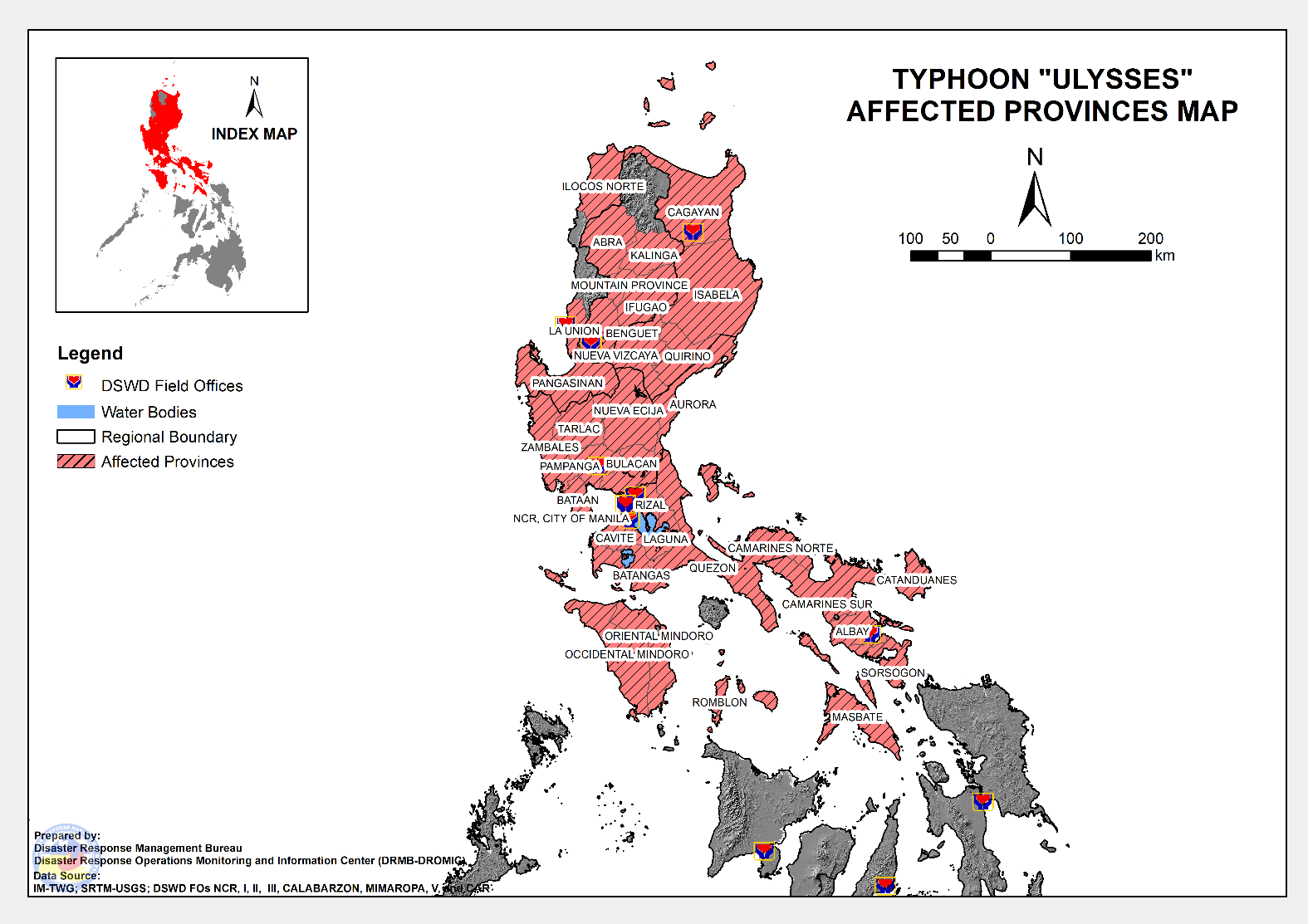 Status of Prepositioned Resources: Stockpile and Standby FundsThe DSWD Central Office (CO), Field Offices (FOs), and National Resource Operations Center (NROC) have stockpiles and standby funds amounting to ₱1,128,316,894.59 with breakdown as follows (see Table 2):Standby FundsA total of ₱570,554,348.45 standby funds in the CO and FOs. Of the said amount, ₱532,263,804.19 is the available Quick Response Fund (QRF) in the CO.StockpilesA total of 188,858 family food packs (FFPs) amounting to ₱90,313,880.35, other food items amounting to ₱184,751,395.50 and non-food items (FNIs) amounting to ₱282,697,270.29 are available.Table 2. Available Stockpiles and Standby Funds  Note: The Inventory Summary is as of 25 November 2020, 3PM.Source: DRMB and NRLMBSituational ReportsDSWD-DRMBDSWD-NRLMBDSWD-FO NCRDSWD-FO CARDSWD-FO IDSWD-FO IIDSWD-FO IIIDSWD-FO CALABARZONDSWD-FO MIMAROPADSWD-FO VDSWD-FO VIDSWD-FO VIII*****The Disaster Response Operations Monitoring and Information Center (DROMIC) of the DSWD-DRMB is closely monitoring the effects of Typhoon “Ulysses” and is coordinating with the concerned DSWD Field Offices for any significant updates.Prepared by:							DIANE C. PELEGRINOJAN ERWIN ANDREW I. ONTANNILASLESLIE R. JAWILIReleasing Officer		PHOTO DOCUMENTATION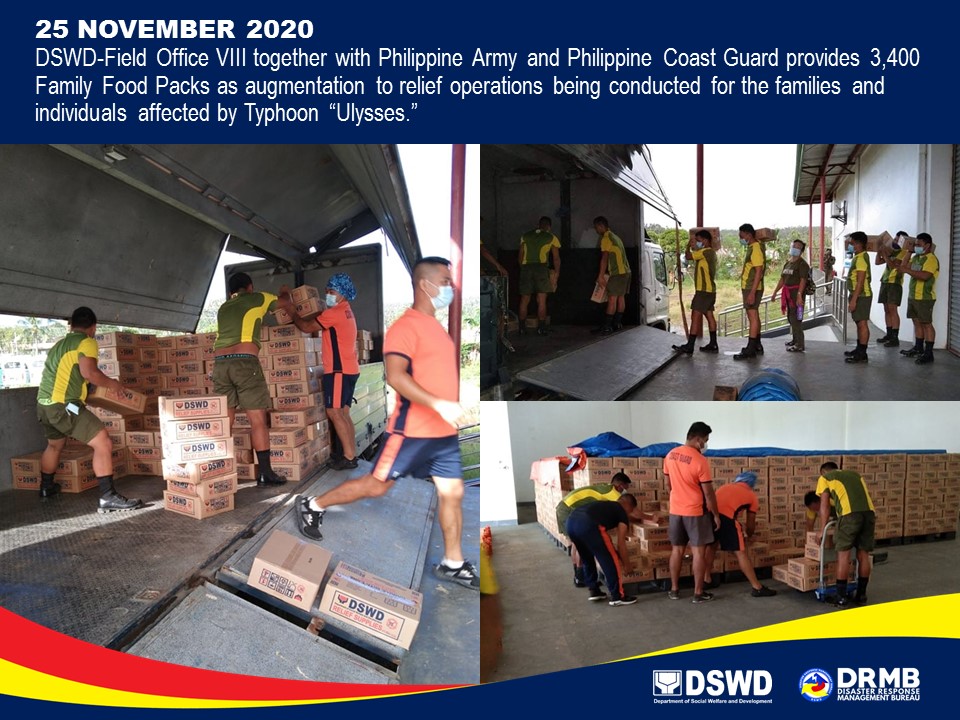 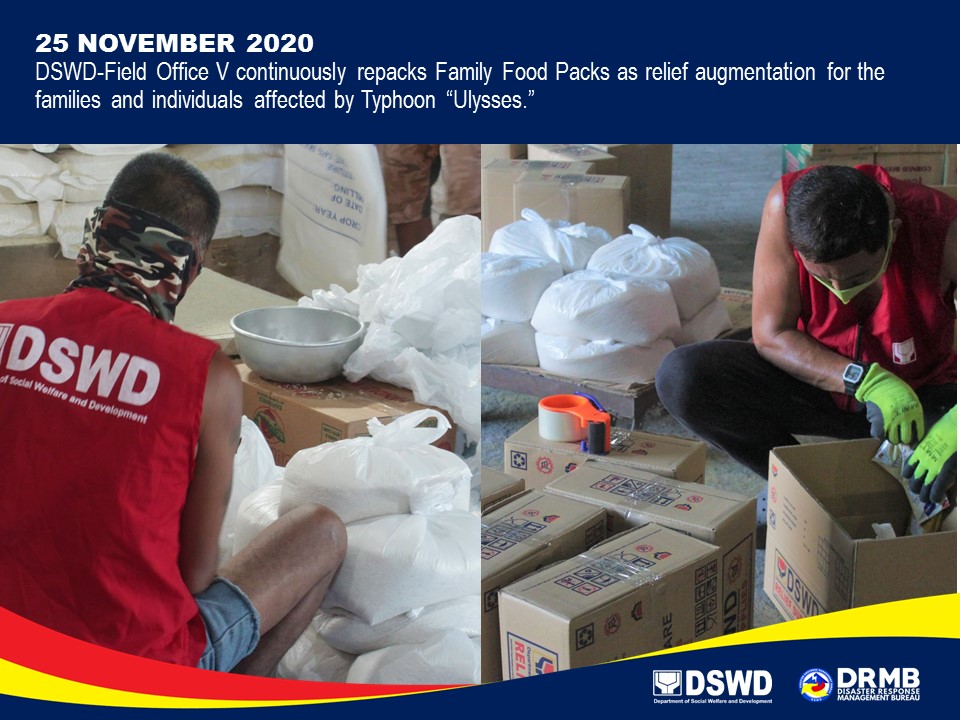 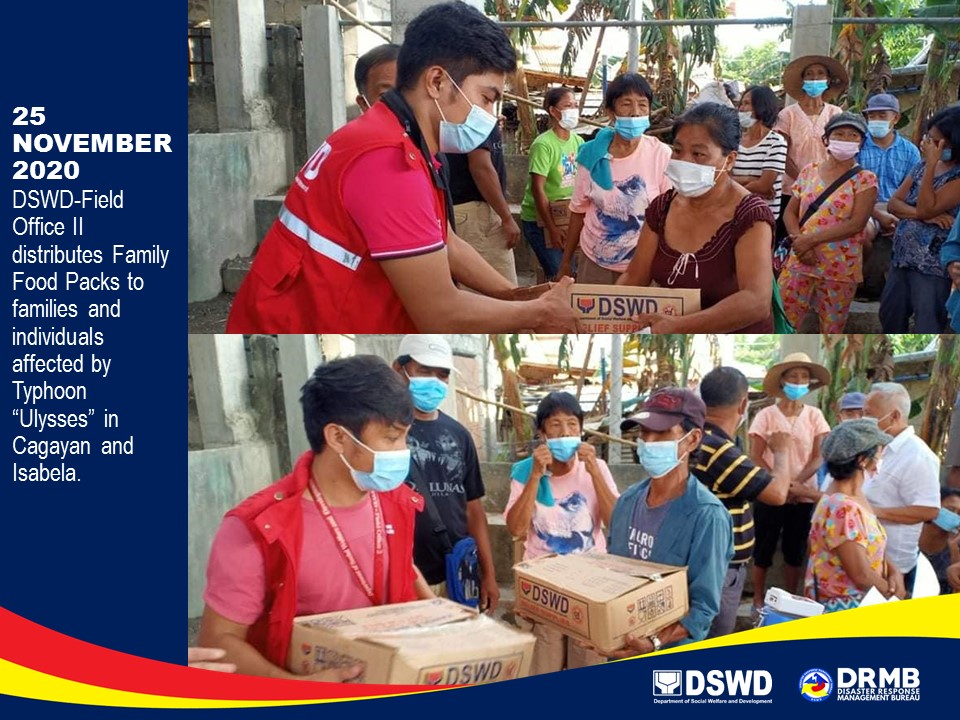 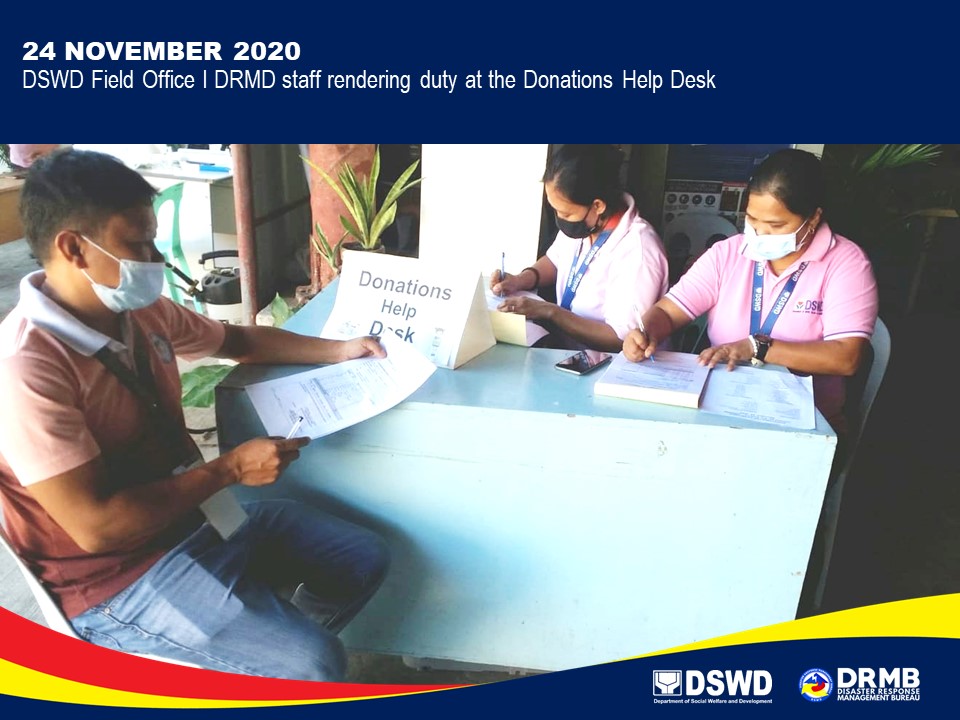 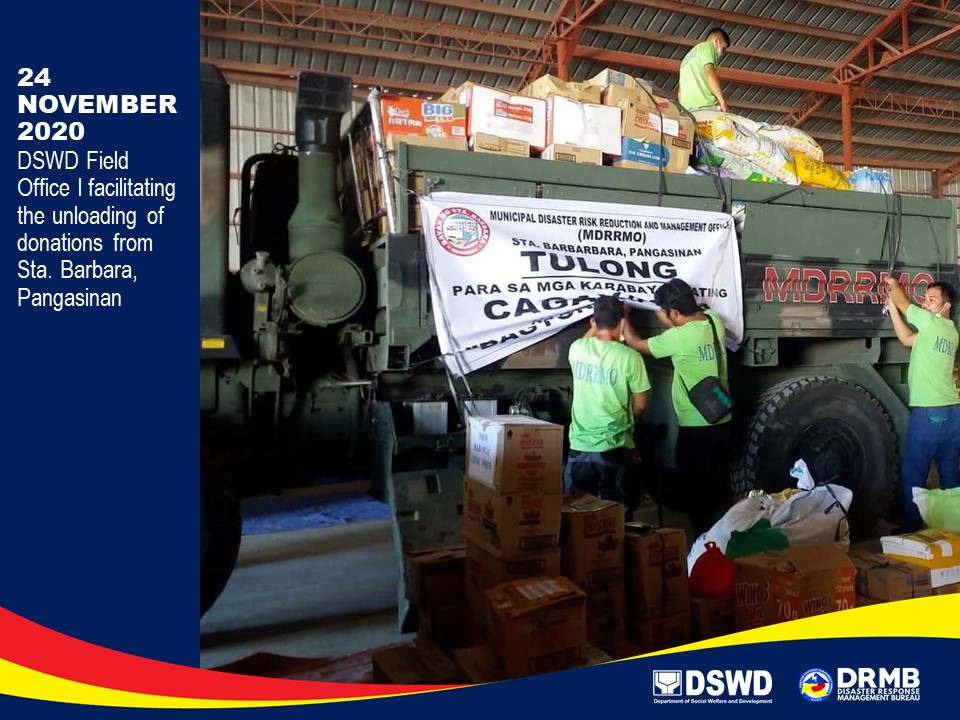 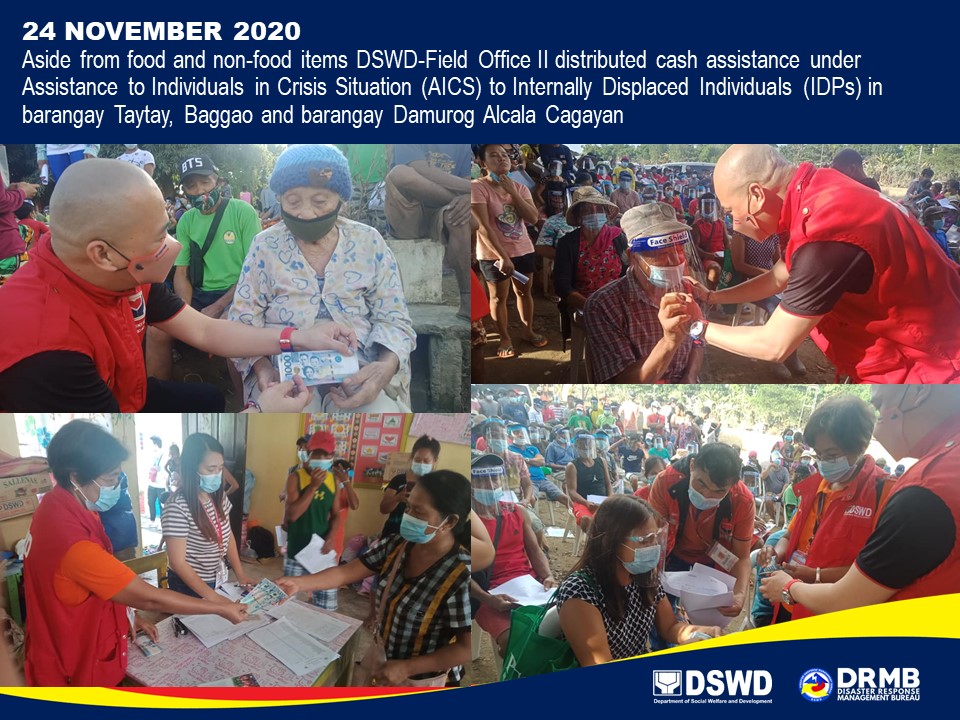 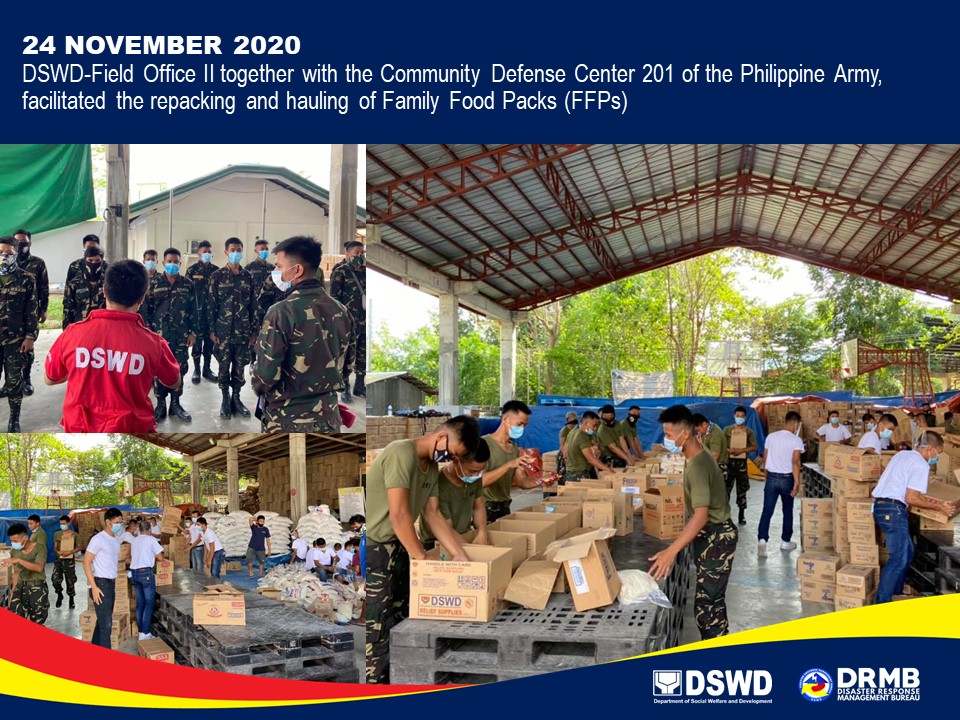 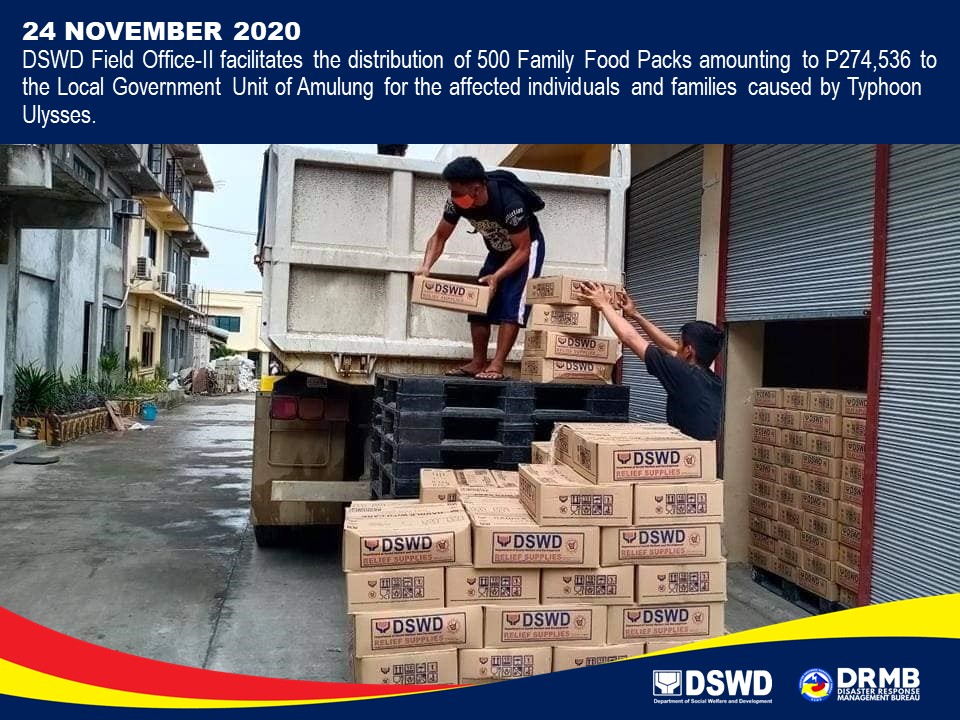 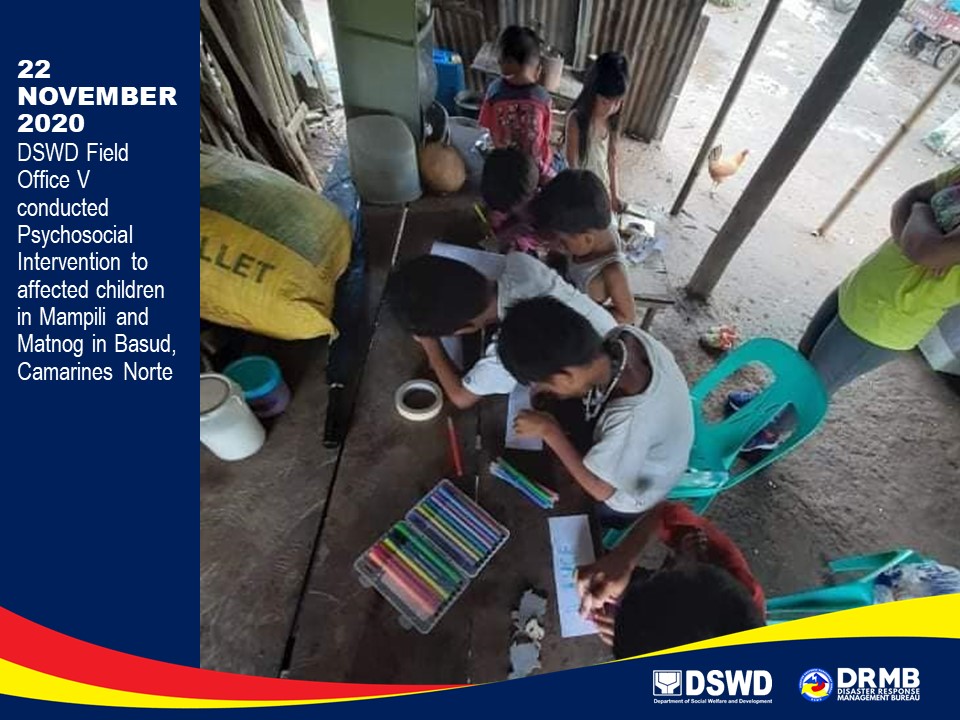 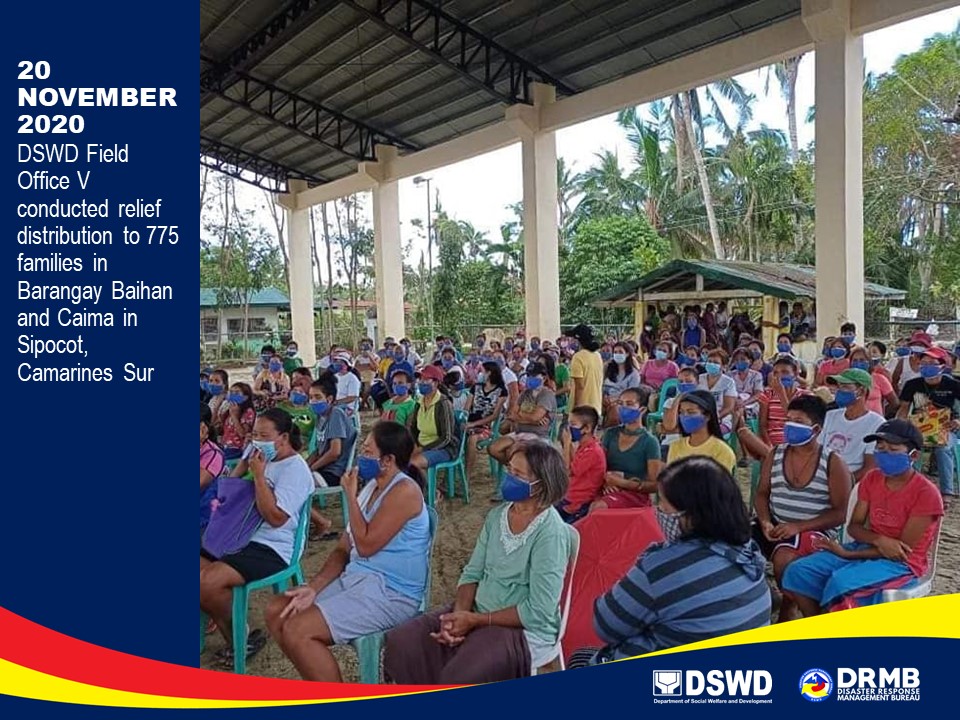 REGION / PROVINCE / MUNICIPALITY REGION / PROVINCE / MUNICIPALITY  NUMBER OF AFFECTED  NUMBER OF AFFECTED  NUMBER OF AFFECTED REGION / PROVINCE / MUNICIPALITY REGION / PROVINCE / MUNICIPALITY  Barangays  Families  Persons GRAND TOTALGRAND TOTAL                 6,717  1,046,781  4,288,338 NCRNCR                    188       13,133       54,536 Caloocan CityCaloocan City23243926Las PinasLas Pinas278259Makati CityMakati City470260Malabon CityMalabon City11186763Mandaluyong CityMandaluyong City53081232Manila CityManila City1612054887Marikina cityMarikina city16467221210Muntinlupa CityMuntinlupa City816536657NavotasNavotas147702974Paranaque CityParanaque City103041290Paranaque CityParanaque City11110365Pasig CityPasig City48513350Pateros Pateros 4120439Taguig CityTaguig City277703070Quezon CityQuezon City39093600San Juan CitySan Juan City9112427Valenzuela CityValenzuela City217722827REGION IREGION I                    162       11,445       54,873 Ilocos NorteIlocos Norte                      15         1,415         5,659 Pagudpud1514155659La UnionLa Union                        7              21              61 Luna                        7              21              61 PangasinanPangasinan                    140       10,009       49,153 Aguilar                        1                2                6 CITY OF ALAMINOS                        5            105            374 Alcala                        2                5              23 Balungao                      17              95            472 Bani                        4                5              13 Basista                        1                1                5 Bautista                      12            277            902 Bayambang                        1              16              71 Binalonan                        4                5              19 Bolinao                      23         5,159       25,795 Calasiao                        1                3              20 Dagupan City                        6              33            285 Infanta                        1              52            221 Labrador                        4              10              41 Laoac                        2                3              17 LINGAYEN (Capital)                        3              30            134 Mabini                        5              21              69 Malasiqui                        1                1                5 Manaoag                        1                2                8 Rosales                        2                6              21 San Fabian                        1                8              30 San Jacinto                        1                7              36 San Manuel                        1              11              27 San Quintin                      10              46            194 Santa Maria                         1                1                1 Sison                        1              23              47 Sual                        2              72            282 Tayug                        1                1                6 Urbiztondo                      21         3,996       19,980 CITY OF URDANETA                        4              12              47 Villasis                        1                1                2 REGION IIREGION II                 1,021     206,828     746,231 CagayanCagayan                    455     101,804     374,650 Abulug                        4            154            503 Alcala                      24         6,565       19,011 Allacapan                      18         1,166         4,050 Amulung                      38         9,095       27,326 Aparri                      21         6,812       24,867 Baggao                      39         7,652       26,082 Ballesteros                        6              36            137 Buguey                      16         1,442         6,619 Camalaniugan                      27         2,426       10,226 Claveria                      16            313         1,038 Enrile                      19         7,791       35,148 Gattaran                      39         2,998       10,265 Iguig                      16         1,904         9,088 Lal-lo                      21         3,074       10,136 Lasam                      22         1,657         8,038 Pamplona                      12            604         1,962 Peñablanca                      15         3,076       14,761 Piat                        1                2                4 Rizal                        7            118            374 Sanchez-Mira                        6            576         1,939 Santa Praxedes                        7              62            192 Santa Teresita                        2            131            559 Santo Niño (Faire)                      18         3,465       12,830 Solana                      15         5,602       25,503 Tuguegarao City (capital)                      46       35,083     123,992 IsabelaIsabela                    399       99,465     350,405 Alicia                      16            855         3,212 Angadanan                        4              64            148 Aurora                        5            176            840 Benito Soliven                        4         1,743         3,498 Burgos                        4            260            858 Cabagan                      26       15,849       55,431 Cabatuan                        4              85            272 City of Cauayan                      30         5,902       26,986 Cordon                      18            761         2,421 Delfin Albano (Magsaysay)                      16         3,419       13,461 Dinapigue                        4              69            257 Echague                      12            834         2,320 Gamu                        9            260            926 Ilagan (capital)                      61       41,457     135,042 Jones                        4              69            210 Maconacon                        7              83            202 Mallig                        2              23            115 Naguilian                        7         1,138         4,280 Palanan                        4              71            229 Quezon                        1                4              11 Quirino                        1            109            310 Ramon                        7            321         1,192 Reina Mercedes                      14         3,340       11,022 Roxas                        6         1,181         5,563 San Agustin                        7              52            181 San Guillermo                        3              16              57 San Isidro                        8            249            844 San Mariano                      17            757         2,403 San Mateo                        2              21              77 San Pablo                        3              41            126 Santa Maria                      20         3,926       16,023 City of Santiago                      27         4,914       24,345 Santo Tomas                      11            239            731 Tumauini                      35       11,177       36,812 Nueva VizcayaNueva Vizcaya                    119         3,418       14,872 Alfonso Castaneda                        6            594         2,377 Ambaguio                        8              51            260 Aritao                      13            123            461 Bagabag                      16            498         1,920 Bambang                        7            125            501 Bayombong (capital)                      19         1,443         7,175 Diadi                        6              47            207 Dupax del Norte                        6              30            106 Dupax del Sur                        9            172            671 Kasibu                        8              43            147 Kayapa                        6              11              55  Quezon                        3              27            141 Santa Fe                        2                9              36 Solano                        9            238            796 Villaverde                        1                7              19 QuirinoQuirino                      48         2,141         6,304 Cabarroguis (capital)                        8            243            781 Diffun                        2              14              44 Maddela                      23            251            983 Nagtipunan                      14         1,630         4,481 Saguday                        1                3              15 REGION IIIREGION III                 1,851     497,821  2,177,400 AuroraAurora                    115       17,930       58,609 Baler (capital)                        9         8,965       29,582 Casiguran                      19            912         2,958 Dilasag                        4         1,420         4,757 Dinalungan                        8            905         2,803 Dingalan                      10         2,208         6,863 Dipaculao                      23            754         1,941 Maria Aurora                      26            532         1,924 San Luis                      16         2,234         7,781 BataanBataan                      54         2,861       12,295 Abucay                        3              66            276 City of Balanga (capital)                        9            126            477 Dinalupihan                        1              18              70 Hermosa                        1         1,430         6,479 Limay                        6            212            998 Mariveles                        4            135            575 Morong                        2              40            116 Orani                        6            122            517 Orion                        7            545         2,090 Pilar                        7              39            145 Samal                        8            128            552 BulacanBulacan                    435     314,814  1,472,130 Angat                      16       13,600       54,400 Balagtas (Bigaa)                        9       15,293       71,158 Baliuag                      27       36,644     196,475 Bocaue                      19       26,559     132,795  Bulacan                      19       12,060       39,037 Bustos                      14         2,302         9,208 Calumpit                      29       38,903     130,264 Doña Remedios Trinidad                        8         1,722            640 Guiguinto                      11         7,189         3,145 Hagonoy                      15       29,260     146,300 City of Malolos (capital)                      51       23,774       95,096 Marilao                      16       33,143     245,237 City of Meycauayan                        3            427         1,464 Norzagaray                        8         2,307         8,395 Obando                      10            171            617 Pandi                        9         1,664         8,320 Paombong                      12         2,871       14,355 Plaridel                      19         1,816       10,390 Pulilan                      10       11,097       48,636 San Ildefonso                      36       27,740     110,960 City of San Jose del Monte                      17            161            693 San Miguel                      49       18,047     108,618 San Rafael                      16         4,626       23,130 Santa Maria                      12         3,438       12,797 Nueva EcijaNueva Ecija                    513       49,318     209,157 Aliaga                      26         1,543         5,975 Bongabon                      10            185            889 Cabanatuan City                      46       11,208       54,022 Cabiao                      23         1,913         7,759 Carranglan                        8            478         1,867 City of Gapan                      23         1,591         8,670 Cuyapo                      10              19              84 Gabaldon (Bitulok & Sabani)                      10            278            852 General Mamerto Natividad                        4              43            178 General Tinio (Papaya)                      13            488         1,985 Guimba                      33            205            744 Jaen                      27       15,069       60,590 Laur                        4            106            334 Licab                      11            722         3,001 Llanera                      21            396         1,748 Lupao                      15              41            185 Palayan City (capital)                      19            575         2,136 Pantabangan                      10            125            771 Peñaranda                        7            351         1,142 Quezon                      16            216            879 Rizal                      26            635         2,596 San Antonio                      16         5,664       22,957 San Isidro                        7         1,560         5,852 San Jose City                      19            182            720 San Leonardo                        7         3,606       13,476 Santa Rosa                        8            111            486 Santo Domingo                      13            165            850 Science City of Muñoz                      11            123            465 Talavera                      51            745         3,111 Zaragoza                      19            975         4,833 PampangaPampanga                    306     103,511     386,929 Angeles City                        4            104            387 Apalit                      12       13,731       53,835 Arayat                      30         6,041       28,003 Bacolor                        4            622         3,336 Candaba                      29       19,263       76,166 Floridablanca                      12              53            252 Guagua                        9         3,576       16,814 Lubao                        9         1,077         4,211 Mabalacat                        3              68            251 Macabebe                      17            235            834 Magalang                        3              56            236 Masantol                      26       13,836       66,245 Mexico                      20            519         2,554 Minalin                      15         2,609         8,180 Porac                      22            243         1,176 City of San Fernando (capital)                      22         9,864       49,135 San Luis                      17         5,348       22,661 San Simon                      14       22,631       37,107 Santa Ana                      14         1,349         6,509 Santa Rita                        5              89            461 Santo Tomas                        7         1,940         7,379 Sasmuan (Sexmoan)                      12            257         1,197 TarlacTarlac                    384         8,491       34,973 Anao                      12              47            163 Bamban                      15            244         1,065 Camiling                      48            827         3,332 Capas                      20         1,848         8,257 Concepcion                      19            154            771 Gerona                      44         1,012         3,838 La Paz                      24            343         1,460 Mayantoc                      17              67            234 Moncada                      21            193            611 Paniqui                      23            184            606 Pura                      15            407         1,737 Ramos                      10            500         1,890 San Clemente                        8            103            454 San Jose                        9            130            569 San Manuel                      15            148            631 Santa Ignacia                      24            396         1,658 City of Tarlac (capital)                      34            609         2,786 Victoria                      26         1,279         4,911 ZambalesZambales                      44            896         3,307 Botolan                        3            135            676 Cabangan                        2                5              15 Candelaria                        6              92            288 Castillejos                        5              46            138 Olongapo City                        2              60            195 Palauig                        5              27              97  San Antonio                        2              11              50 San Marcelino                        3                8              43 San Narciso                        1              11              39 Santa Cruz                      13            462         1,632 Subic                        2              39            134 CALABARZONCALABARZON                 1,684     107,044     433,947 BatangasBatangas                    227         3,534       13,395 Alitagtag                      10            157            598 Balayan                        6              65            212 Balete                        5            163            556 Batangas City (capital)                      10            865         3,073 Bauan                      19            246         1,046 Calaca                      13            313         1,176 Calatagan                        4            102            389 Cuenca                        6              41            168 Ibaan                        5              16              58 Laurel                      13            206            771 Lemery                        7            138            550 Lian                        2              16              47 Lipa City                        7              48            219 Lobo                      10            129            469 Mabini                        2              23            108 Malvar                        2                2              10 Mataas Na Kahoy                        4                8              47 Nasugbu                      15              40            186 Padre Garcia                        3              19              87 Rosario                        1              31              98 San Jose                        1              16              65 San Juan                      11              87            340 San Luis                        2              52            152 San Nicolas                        3              18              90 San Pascual                        5              19              72 Santa Teresita                      12            130            577 Santo Tomas                      11              69            322 Taal                        4            112            383 Talisay                        3              69            262 City of Tanauan                      20            278         1,034 Taysan                        7              40            155 Tingloy                        4              16              75 CaviteCavite                    204         3,830       14,885 Alfonso                        4              53            197 Amadeo                        6              57            218 Bacoor                      32            576         2,375 Carmona                      10            134            607 Cavite City                      18            902         3,337 Dasmariñas                        8              55            171 Gen. Mariano Alvarez                        8              63            425 General Emilio Aguinaldo                        2                3              14 General Trias                        6              96            393 Imus                      20            361         1,368 Indang                        1              19              62 Kawit                      11            170            702 Maragondon                        7              28            111 Mendez (MENDEZ-NUÑEZ)                        5              41            139 Naic                        7              97            409 Noveleta                        3            140            499 Rosario                        8              56            205 Silang                      12            175            708 Tagaytay City                      18            213            791 Tanza                        9            159            570 Ternate                        8            323         1,066 Trece Martires City (capital)                        1            109            518 LagunaLaguna                    300       15,445       58,178 Alaminos                        4              58            203 Bay                      13            735         2,798 Biñan                      19         1,833         7,563 Cabuyao                        9            383         1,388 City of Calamba                      37         4,004       14,522 Calauan                      36         2,749         9,913 Cavinti                        1              15              58 Famy                        9              82            308 Kalayaan                        3            140            375 Liliw                      16            200            728 Los Baños                      13            299         1,189 Luisiana                        8              15              61 Lumban                        5              61            221 Mabitac                        9            124            435 Magdalena                        8              62            214 Paete                        4            142            483 Pagsanjan                        5              29              97 Pakil                        4            104            483 Pangil                        3              54            170 Pila                      11              87            297 Rizal                        4              16              81 San Pablo City                      20            305         1,147 San Pedro                        7            356         1,598 Santa Cruz (capital)                      13         1,479         5,475 Santa Maria                        8              52            181 City of Santa Rosa                      13         1,247         5,262 Siniloan                      10            248            942 Victoria                        8            566         1,986 QuezonQuezon                    821       55,450     214,489 Agdangan                      10              83            346 Alabat                      12            587         2,083 Atimonan                      24            914         2,985 Buenavista                      29         2,084         8,646 Burdeos                      13         3,086       12,104 Calauag                      42         2,813       10,169 Candelaria                      12            210            721 Catanauan                      34         4,782       23,057 Dolores                      15            274         1,085 General Luna                      26         1,429         5,112 General Nakar                      13         2,270         9,698 Guinayangan                      22         1,376         6,581 Gumaca                      47         3,365       10,778 Infanta                      36         3,428       15,986 Jomalig                        5            511         1,828 Lopez                      48         2,651         9,481 Lucban                      11              57            240 Lucena City (capital)                      26         1,195         4,938 Macalelon                      23         1,240         4,556 Mauban                      26            903         3,380 Mulanay                      23         2,514         9,186 Padre Burgos                      19         2,596         8,289 Pagbilao                      24         1,257         4,039 Panukulan                      13         2,208         7,952 Patnanungan                        6            725         2,738 Perez                      14            649         2,205 Pitogo                      36         2,299         7,194 Plaridel                        8            412         1,306 Polillo                      18         2,629       12,450 Quezon                      20            743         2,458 Real                      19            994         3,544 Sampaloc                      14            224            789 San Andres                        5            506         1,622 San Antonio                      16            426         1,824 San Francisco (Aurora)                        1            124            456 San Narciso                      15            895         4,515 Sariaya                      25         1,177         3,520 Tagkawayan                      17            649         2,211 City of Tayabas                      21              97            369 Tiaong                      19            602         2,214 Unisan                      14            466         1,834 RizalRizal                    132       28,785     133,000 Angono                        7         2,332         9,284 City of Antipolo                      12            424         1,785 Baras                      10         4,059       18,945 Binangonan                      17            345         1,532 Cainta                        6         1,682         6,786 Cardona                      16            243            905 Jala-Jala                        7              32            145 Morong                        4              62            211 Pililla                        8            249            781 Rodriguez (Montalban)                        8       15,092       73,350 San Mateo                      13         2,279       10,380 Tanay                      15         1,021         4,717 Taytay                        5            893         3,926 Teresa                        4              72            253 REGION MIMAROPAREGION MIMAROPA                      90         2,255         8,683 Occidental MindoroOccidental Mindoro                      41         1,187         4,599 Lubang                        3              36              85 Magsaysay                        9            223            771 Paluan                        5              22              78 Rizal                        2              11              35 Sablayan                      12            502         2,019 San Jose                      10            393         1,611 Oriental MindoroOriental Mindoro                      38         1,001         3,792 Baco                        3              22              99 Bongabong                        1              30              71 Bulalacao (San Pedro)                        4            135            444 City of Calapan (capital)                      13            358         1,237 Mansalay                        5            142            657 Naujan                        4              49            224 Puerto Galera                        8            265         1,060 RomblonRomblon                      11              67            292 Cajidiocan                        1                3              14 Corcuera                        1                3              11 Looc                        4              16              88 San Agustin                        3              23              78 Santa Fe                        1              13              63 Santa Maria (Imelda)                        1                9              38 REGION VREGION V                 1,509     206,878     807,242 AlbayAlbay                    309       59,233     217,665 Bacacay                        6            180            863 Camalig                        6            319            995 Daraga (Locsin)                      15            370         1,404 Guinobatan                      21         3,246       10,771 Legazpi City (capital)                      37         6,928       22,764 Libon                      10            212            807 City of Ligao                      54         2,496       10,191 Malilipot                      12            693         2,430 Malinao                        6            106            434 Manito                        9         1,466         6,552 Oas                      23            772         2,778 Pio Duran                      14         1,367         4,009 Polangui                      24         1,034         3,672 Rapu-Rapu                        5            400         1,533 Santo Domingo (Libog)                      11            494         1,575 City of Tabaco                      47       38,967     146,134 Tiwi                        9            183            753 Camarines NorteCamarines Norte                    239       46,484     182,799 Basud                      18            666         2,408 Capalonga                      21         2,822       11,566 Daet (capital)                      25         1,533         4,716 Jose Panganiban                      27       11,246       43,089 Labo                      33         2,309         8,454 Mercedes                      26       11,159       50,841 Paracale                      27         4,185       14,176 San Lorenzo Ruiz (Imelda)                      12         3,453       15,193 San Vicente                        9            291         1,075 Santa Elena                      12            314         1,141 Talisay                      15         7,826       27,901 Vinzons                      14            680         2,239 Camarines SurCamarines Sur                    719       86,206     348,275 Balatan                      10            450         1,888 Bato                      33         7,438       26,684 Bombon                        7            127            536 Buhi                        7            382         1,567 Bula                        3            113            536 Cabusao                        9            643         2,992 Calabanga                      17         1,050         3,928 Camaligan                      13         6,219       20,836 Canaman                      24         1,238         4,986 Caramoan                      48         3,833       15,141 Del Gallego                        8            235         1,023 Gainza                        8            242            935 Garchitorena                      14         2,463       10,063 Goa                      27         4,605       21,285 Iriga City                      32         4,977       18,320 Lagonoy                      24         2,844       11,848 Libmanan                      75         5,237       21,328 Lupi                      34         3,698       12,907 Magarao                      13            422         1,709 Milaor                      20         8,003       38,350 Minalabac                      18         1,388         5,841 Nabua                      24         1,047         5,136 Naga City                        2              65            312 Ocampo                      19         1,308         5,496 Pamplona                      17       11,095       42,597 Pasacao                        5            342         1,328 Pili (capital)                      23         2,171         7,870 Presentacion (Parubcan)                      18         2,550       11,697 Ragay                      22            446         1,797 Sagñay                        4            216            889  San fernando                      17            238         1,018 San Jose                      23            990         4,008 Sipocot                      43         2,316         8,920 Siruma                      20         1,833         7,237 Tigaon                      19         4,594       20,691 Tinambac                      19         1,388         6,576 CatanduanesCatanduanes                      48         2,184         9,115 Bagamanoc                        1            109            499 Bato                        5            120            505 Caramoran                      19         1,239         5,166 Panganiban (Payo)                      21            638         2,607 San Miguel                        2              78            338 MasbateMasbate                      29         5,217       18,784 Aroroy                        1                1                4 Claveria                        7            502         2,276 Esperanza                        1              19              95 San Jacinto                        1                4              13 San Pascual                      15         4,628       16,213 Uson                        4              63            183 SorsogonSorsogon                    165         7,554       30,604 Barcelona                      16            144            503 Bulan                      14            347         1,360 Bulusan                        2              36            139 Casiguran                      15         1,033         3,565 Donsol                      15            539         2,003 Gubat                        8            257         1,237 Irosin                      11            109            484 Juban                        3              41            151 Magallanes                        4            153            659 Matnog                        3              36            163 Pilar                      25         2,107         7,799 Prieto Diaz                        3              43            154 Santa Magdalena                        2              68            300 City of Sorsogon (capital)                      44         2,641       12,087 CARCAR                    212         1,377         5,426 AbraAbra                      18            110            416 Bucay                        3              32            102 Daguioman                        2                3              12 Lagayan                        3              23              91 Malibcong                        9              50            201 Tineg                        1                2              10 BenguetBenguet                      73            428         1,546 Atok                        5              25            111 Baguio City                      15              25              95 Bakun                        7              17              46 Bokod                        7              82            252 Buguias                      10              65            233 Itogon                        5              67            281 Kabayan                        7              25              89 Kapangan                        3                3              10 Kibungan                        5              77            281 Mankayan                        6              32            111 Tuba                        2                8              33 Tublay                        1                2                4 IfugaoIfugao                      67            455         1,834 Aguinaldo                        4              20              48 Alfonso Lista (Potia)                        2              30            112 Asipulo                      10              77            309 Banaue                      13            104            429 Hingyon                        6              11              47 Hungduan                        3              12              46 Kiangan                        4              29            133 Lagawe (capital)                        9              18              93 Lamut                        2              15              37 Mayoyao                        2                7              14 Tinoc                      12            132            566 KalingaKalinga                      25            238         1,015 Balbalan                        6              43            175 Lubuagan                        3              17              64 Pasil                      12            107            521 Pinukpuk                        1              69            244 Tanudan                        2                1                3 Tinglayan                        1                1                8 Mountain ProvinceMountain Province                      29            146            615 Bontoc (capital)                        1                1                4 Natonin                        6              14              74 Sadanga                        3              10              46 Bauko                      15            114            468 Tadian                        4                7              23 REGION / PROVINCE / MUNICIPALITY REGION / PROVINCE / MUNICIPALITY  NUMBER OF EVACUATION CENTERS (ECs)  NUMBER OF EVACUATION CENTERS (ECs)  NUMBER OF DISPLACED  NUMBER OF DISPLACED  NUMBER OF DISPLACED  NUMBER OF DISPLACED REGION / PROVINCE / MUNICIPALITY REGION / PROVINCE / MUNICIPALITY  NUMBER OF EVACUATION CENTERS (ECs)  NUMBER OF EVACUATION CENTERS (ECs)  INSIDE ECs  INSIDE ECs  INSIDE ECs  INSIDE ECs REGION / PROVINCE / MUNICIPALITY REGION / PROVINCE / MUNICIPALITY  NUMBER OF EVACUATION CENTERS (ECs)  NUMBER OF EVACUATION CENTERS (ECs)  Families  Families  Persons PersonsREGION / PROVINCE / MUNICIPALITY REGION / PROVINCE / MUNICIPALITY  CUM  NOW  CUM  NOW  CUM  NOW GRAND TOTALGRAND TOTAL6,544  467 172,079 25,710 669,802 104,691 NCRNCR 258  36 13,133 2,067 54,536 8,209 Caloocan CityCaloocan City24-243-926-Las PinasLas Pinas2-78-259-Makati CityMakati City7-70-260-Malabon CityMalabon City13-186-763-Mandaluyong CityMandaluyong City7-308-1232-Manila CityManila City24-1205-4887-Marikina cityMarikina city30194672813212103166Muntinlupa CityMuntinlupa City2912165349766571973NavotasNavotas15-770-2974-Paranaque CityParanaque City16-304-1290-Paranaque CityParanaque City12-110-365-Pasig CityPasig City5485168533502803Pateros Pateros 4-120-439-Taguig CityTaguig City32-770-3070-Quezon CityQuezon City91909723600267San Juan CitySan Juan City2-112-427-Valenzuela CityValenzuela City27-772-2827-REGION IREGION I 42 -  381 - 1,614 - Ilocos NorteIlocos Norte 1 -  2 -  7 - Pagudpud1-2-7-PangasinanPangasinan 41 -  379 - 1,607 - Aguilar 1  -  2  -  6  - CITY OF ALAMINOS 5  -  104  -  367  - Bani 3  -  3  -  7  - Basista 1  -  1  -  5  - Bayambang 1  -  16  -  71  - Calasiao 1  -  3  -  20  - Dagupan City 7  -  33  -  285  - Infanta 3  -  52  -  221  - Labrador 3  -  9  -  36  - LINGAYEN (Capital) 3  -  30  -  134  - Mabini 2  -  6  -  21  - Manaoag 1  -  2  -  8  - Rosales 1  -  1  -  3  - San Fabian 1  -  8  -  30  - San Jacinto 1  -  7  -  36  - Sison 1  -  23  -  47  - Sual 3  -  72  -  282  - CITY OF URDANETA 3  -  7  -  28  - REGION IIREGION II 433  7 9,420  204 31,264  554 CagayanCagayan 199  3 3,636  147 12,283  374 Abulug 2  -  43  -  148  - Alcala 10  -  328  - 1,040  - Allacapan 6  -  25  -  82  - Amulung 22  -  511  - 1,483  - Aparri 3  -  15  -  62  - Baggao 7  2  200  121  537  271 Ballesteros 4  -  26  -  95  - Buguey 1  -  3  -  12  - Camalaniugan 11  -  60  -  250  - Claveria 16  -  245  -  820  - Enrile 7  -  44  -  166  - Gattaran 4  -  73  -  230  - Iguig 16  -  358  - 1,483  - Lal-lo 9  -  145  -  493  - Lasam 9  -  177  -  561  - Pamplona 5  -  257  -  757  - Peñablanca 8  -  111  -  492  - Rizal 1  -  7  -  20  - Sanchez-Mira 4  -  56  -  170  - Santa Praxedes 5  -  46  -  137  - Santo Niño (Faire) 2  -  6  -  21  - Solana 7  -  91  -  373  - Tuguegarao City (capital) 40  1  809  26 2,851  103 IsabelaIsabela 146  3 5,013  7 16,273  27 Alicia 1  -  5  -  20  - Angadanan 4  -  64  -  148  - Aurora 3  -  61  -  302  - Burgos 2  -  47  -  140  - Cabagan 9  -  297  -  952  - Cabatuan 2  -  85  -  272  - City of Cauayan 5  -  122  -  534  - Cordon 5  -  46  -  158  - Delfin Albano (Magsaysay) 8  -  112  -  194  - Dinapigue 6  -  69  -  257  - Echague 13  -  834  - 2,320  - Gamu 4  -  26  -  86  - Ilagan (capital) 31  3 1,167  7 3,738  27 Jones 4  -  62  -  192  - Maconacon 2  -  83  -  202  - Naguilian 1  -  51  -  194  - Palanan 2  -  28  -  106  - Quezon 1  -  4  -  11  - Ramon 1  -  6  -  23  - Reina Mercedes 2  - 1,050  - 3,662  - Roxas 1  -  17  -  85  - San Agustin 1  -  2  -  5  - San Guillermo 3  -  16  -  57  - San Isidro 8  -  138  -  481  - San Mateo 2  -  12  -  53  - San Pablo 2  -  41  -  126  - Santa Maria 5  -  152  -  637  - City of Santiago 1  -  4  -  14  - Santo Tomas 6  -  208  -  602  - Tumauini 11  -  204  -  702  - Nueva VizcayaNueva Vizcaya 48 -  311 - 1,151 - Alfonso Castaneda 4  -  34  -  148  - Ambaguio 4  -  8  -  85  - Aritao 4  -  25  -  95  - Bagabag 4  -  49  -  114  - Bambang 5  -  40  -  180  - Bayombong (capital) 7  -  28  -  101  - Diadi 2  -  4  -  20  - Dupax del Norte 3  -  13  -  38  - Kasibu 1  -  6  -  18  - Kayapa 1  -  1  -  3  -  Quezon 2  -  13  -  75  - Santa Fe 3  -  9  -  36  - Solano 7  -  76  -  227  - Villaverde 1  -  5  -  11  - QuirinoQuirino 40  1  460  50 1,557  153 Cabarroguis (capital) 10  -  173  -  537  - Diffun 2  -  14  -  44  - Maddela 16  -  113  -  460  - Nagtipunan 11  1  157  50  501  153 Saguday 1  -  3  -  15  - REGION IIIREGION III1,089  34 27,352  473 106,994 1,865 AuroraAurora 253  2 4,784  9 14,922  24 Baler (capital) 20  -  364  - 1,225  - Casiguran 38  -  380  - 1,267  - Dilasag 7  -  108  -  373  - Dinalungan 8  -  237  -  661  - Dingalan 67  2 1,884  9 5,848  24 Dipaculao 56  -  743  - 1,920  - Maria Aurora 13  -  85  -  302  - San Luis 44  -  983  - 3,326  - BataanBataan 87 - 1,432 - 5,818 - Abucay 4  -  66  -  276  - City of Balanga (capital) 14  -  126  -  477  - Dinalupihan 4  -  18  -  70  - Hermosa 1  -  1  -  2  - Limay 10  -  212  -  998  - Mariveles 6  -  135  -  575  - Morong 2  -  40  -  116  - Orani 6  -  122  -  517  - Orion 22  -  545  - 2,090  - Pilar 7  -  39  -  145  - Samal 11  -  128  -  552  - BulacanBulacan 378  17 13,169  268 53,972  982 Angat 13  3  276  5  823  21 Balagtas (Bigaa) 14  -  306  - 1,426  - Baliuag 58  4 2,938  57 10,947  190 Bocaue 30  -  734  - 2,638  -  Bulacan 12  -  302  -  932  - Bustos 22  1  394  8 1,664  32 Calumpit 32  9 1,479  198 5,228  739 Doña Remedios Trinidad 3  -  38  -  190  - Guiguinto 11  -  412  - 1,765  - Hagonoy 27  -  405  - 1,484  - City of Malolos (capital) 25  -  279  - 1,066  - Marilao 19  - 1,858  - 9,648  - City of Meycauayan 11  -  427  - 1,464  - Norzagaray 12  -  486  - 1,870  - Obando 10  -  166  -  577  - Paombong 9  -  85  -  359  - Plaridel 16  -  436  - 1,989  - Pulilan 11  -  202  -  883  - San Ildefonso 17  -  518  - 2,349  - City of San Jose del Monte 6  -  50  -  182  - San Miguel 5  -  95  -  400  - San Rafael 8  -  264  - 1,320  - Santa Maria 7  - 1,019  - 4,768  - Nueva EcijaNueva Ecija 163  1 4,498  2 19,500  5 Aliaga 1  -  4  -  28  - Bongabon 10  -  185  -  889  - Cabanatuan City 18  - 1,800  - 8,662  - Cabiao 3  -  13  -  54  - City of Gapan 6  -  377  - 1,715  - Cuyapo 1  -  2  -  15  - Gabaldon (Bitulok & Sabani) 8  -  261  -  788  - General Mamerto Natividad 3  -  43  -  178  - General Tinio (Papaya) 5  -  66  -  253  - Guimba 1  -  2  -  13  - Jaen 4  -  58  -  197  - Laur 5  -  106  -  334  - Licab 1  -  10  -  27  - Llanera 11  -  166  -  651  - Lupao 15  -  40  -  165  - Palayan City (capital) 8  -  108  -  408  - Pantabangan 1  -  30  -  201  - Peñaranda 9  -  111  -  427  - Quezon 3  -  8  -  32  - Rizal 18  -  252  - 1,179  - San Antonio 2  -  33  -  143  - San Isidro 3  1  32  2  116  5 San Jose City 1  -  2  -  5  - San Leonardo 8  -  511  - 1,900  - Santa Rosa 4  -  109  -  486  - Science City of Muñoz 6  -  103  -  377  - Talavera 4  -  29  -  123  - Zaragoza 4  -  37  -  134  - PampangaPampanga 135  14 2,355  194 8,766  854 Angeles City 4  -  104  -  387  - Apalit 12  6  113  65  479  276 Arayat 3  1  35  12  149  50 Bacolor 7  -  61  -  276  - Candaba 8  2  81  20  334  75 Floridablanca 2  -  11  -  46  - Guagua 3  -  25  -  109  - Lubao 7  -  210  -  585  - Mabalacat 3  -  68  -  251  - Macabebe 25  -  235  -  834  - Magalang 3  -  56  -  236  - Masantol 25  1  515  16 1,822  74 Mexico 3  -  27  -  86  - Minalin 1  -  1  -  4  - Porac 3  -  20  -  85  - City of San Fernando (capital) 4  -  22  -  103  - San Luis 5  -  491  - 1,882  - San Simon 6  4  104  81  463  379 Santa Ana 1  -  1  -  4  - Santo Tomas 3  -  86  -  325  - Sasmuan (Sexmoan) 7  -  89  -  306  - TarlacTarlac 28 -  316 - 1,272 - Bamban 9  -  115  -  476  - Camiling 4  -  28  -  101  - Concepcion 1  -  10  -  54  - Moncada 4  -  90  -  314  - Paniqui 2  -  19  -  93  - City of Tarlac (capital) 5  -  47  -  196  - Victoria 3  -  7  -  38  - ZambalesZambales 45 -  798 - 2,744 - Botolan 3  -  46  -  160  - Cabangan 2  -  5  -  15  - Candelaria 6  -  92  -  288  - Castillejos 5  -  46  -  138  - Olongapo City 4  -  60  -  195  - Palauig 5  -  22  -  75  -  San Antonio 2  -  7  -  25  - San Marcelino 3  -  8  -  43  - San Narciso 1  -  11  -  39  - Santa Cruz 13  -  462  - 1,632  - Subic 1  -  39  -  134  - CALABARZONCALABARZON2,313  216 60,495 10,595 237,394 45,336 BatangasBatangas 189 - 2,789 - 10,330 - Alitagtag 11  -  157  -  598  - Balayan 6  -  65  -  212  - Balete 7  -  134  -  482  - Batangas City (capital) 14  -  865  - 3,073  - Bauan 7  -  67  -  265  - Calaca 9  -  313  - 1,176  - Calatagan 4  -  102  -  389  - Cuenca 4  -  22  -  79  - Ibaan 5  -  16  -  58  - Laurel 2  -  13  -  37  - Lemery 8  -  138  -  550  - Lian 2  -  16  -  47  - Lipa City 7  -  48  -  219  - Lobo 15  -  129  -  469  - Mabini 4  -  23  -  108  - Malvar 2  -  2  -  10  - Mataas Na Kahoy 4  -  8  -  47  - Nasugbu 9  -  17  -  53  - Padre Garcia 3  -  19  -  87  - Rosario 2  -  31  -  98  - San Jose 1  -  16  -  65  - San Juan 11  -  87  -  340  - San Luis 3  -  52  -  152  - San Nicolas 3  -  18  -  90  - San Pascual 4  -  10  -  40  - Santo Tomas 11  -  69  -  322  - Taal 8  -  112  -  383  - Talisay 3  -  69  -  262  - City of Tanauan 10  -  135  -  469  - Taysan 6  -  20  -  75  - Tingloy 4  -  16  -  75  - CaviteCavite 189  5 3,522  16 13,782  76 Alfonso 5  -  53  -  197  - Amadeo 1  -  7  -  29  - Bacoor 36  -  576  - 2,375  - Carmona 10  -  134  -  607  - Cavite City 27  -  823  - 3,080  - Dasmariñas 8  3  55  7  171  32 Gen. Mariano Alvarez 5  -  63  -  425  - General Emilio Aguinaldo 1  -  2  -  8  - General Trias 6  -  96  -  393  - Imus 13  -  361  - 1,368  - Indang 1  -  19  -  62  - Kawit 14  -  170  -  702  - Maragondon 6  -  18  -  71  - Mendez (MENDEZ-NUÑEZ) 6  -  41  -  139  - Naic 5  -  97  -  409  - Noveleta 2  -  140  -  499  - Rosario 5  -  56  -  205  - Silang 13  2  175  9  708  44 Tagaytay City 8  -  201  -  754  - Tanza 5  -  159  -  570  - Ternate 11  -  167  -  492  - Trece Martires City (capital) 1  -  109  -  518  - LagunaLaguna 363  109 12,058 5,373 46,054 21,652 Alaminos 4  -  52  -  185  - Bay 30  7  731  252 2,778  910 Biñan 27  12 1,828 1,078 7,539 4,504 Cabuyao 12  10  383  295 1,388 1,096 City of Calamba 59  26 3,882 1,185 14,160 4,492 Calauan 9  -  105  -  395  - Famy 7  -  29  -  137  - Kalayaan 7  -  140  -  375  - Liliw 16  -  152  -  541  - Los Baños 14  5  299  127 1,189  509 Luisiana 4  4  9  9  34  34 Lumban 4  -  60  -  215  - Mabitac 13  -  118  -  409  - Magdalena 8  -  58  -  197  - Paete 3  1  142  14  483  52 Pagsanjan 5  5  29  29  97  97 Pakil 2  1  80  72  386  348 Pangil 3  -  54  -  170  - Pila 16  6  87  38  297  130 Rizal 4  -  16  -  81  - San Pablo City 24  -  305  - 1,147  - San Pedro 8  5  356  273 1,598 1,242 Santa Cruz (capital) 23  18 1,479 1,390 5,475 5,193 Santa Maria 7  1  52  4  181  19 City of Santa Rosa 39  8 1,247  607 5,261 3,026 Siniloan 12  -  248  -  942  - Victoria 3  -  117  -  394  - QuezonQuezon1,289  8 28,285  98 106,197  377 Agdangan 10  -  78  -  332  - Alabat 25  -  420  - 1,430  - Atimonan 48  -  896  - 2,957  - Buenavista 48  -  724  - 2,811  - Burdeos 23  -  530  - 2,335  - Calauag 45  1 2,758  72 9,931  277 Candelaria 30  -  113  -  423  - Catanauan 54  - 1,507  - 6,762  - Dolores 16  -  115  -  428  - General Luna 33  -  560  - 2,005  - General Nakar 6  -  288  - 1,104  - Guinayangan 26  - 1,234  - 6,172  - Gumaca 74  - 1,740  - 5,761  - Infanta 45  -  888  - 3,566  - Jomalig 17  -  274  -  846  - Lopez 90  4 1,013  10 3,858  34 Lucban 8  -  17  -  91  - Lucena City (capital) 43  -  967  - 3,992  - Macalelon 43  - 1,110  - 4,181  - Mauban 40  -  894  - 3,337  - Mulanay 68  - 1,128  - 4,086  - Padre Burgos 41  - 1,247  - 3,970  - Pagbilao 32  -  359  - 1,193  - Panukulan 43  2 1,016  11 3,711  44 Patnanungan 20  -  662  - 2,530  - Perez 38  -  586  - 2,000  - Pitogo 65  - 1,054  - 3,133  - Plaridel 10  -  95  -  306  - Polillo 24  -  834  - 3,816  - Quezon 35  -  537  - 1,757  - Real 44  1  994  5 3,544  22 Sampaloc 13  -  161  -  543  - San Andres 10  -  206  -  714  - San Antonio 10  -  57  -  208  - San Francisco (Aurora) 1  -  124  -  456  - San Narciso 18  -  892  - 4,505  - Sariaya 27  - 1,105  - 3,242  - Tagkawayan 17  -  563  - 1,979  - City of Tayabas 17  -  79  -  287  - Tiaong 15  -  184  -  705  - Unisan 17  -  276  - 1,190  - RizalRizal 283  94 13,841 5,108 61,031 23,231 Angono 11  7  464  293 1,814 1,105 City of Antipolo 33  -  417  - 1,756  - Baras 18  1  577  19 2,284  70 Binangonan 23  7  345  125 1,532  552 Cainta 25  8 1,682  285 6,786 1,106 Cardona 20  4  154  12  628  47 Jala-Jala 9  3  32  10  145  62 Morong 5  1  62  18  211  66 Pililla 16  4  231  18  691  51 Rodriguez (Montalban) 33  13 5,628 2,590 26,030 12,440 San Mateo 31  18 2,279 1,306 10,380 5,896 Tanay 34  20 1,005  271 4,595 1,237 Taytay 17  8  893  161 3,926  599 Teresa 8  -  72  -  253  - REGION MIMAROPAREGION MIMAROPA 109 - 2,120 - 8,177 - Occidental MindoroOccidental Mindoro 51 - 1,132 - 4,385 - Lubang 5  -  36  -  85  - Magsaysay 12  -  202  -  693  - Paluan 2  -  20  -  69  - Rizal 1  -  9  -  30  - Sablayan 7  -  494  - 1,991  - San Jose 24  -  371  - 1,517  - Oriental MindoroOriental Mindoro 46 -  921 - 3,500 - Baco 3  -  22  -  99  - Bongabong 3  -  30  -  71  - Bulalacao (San Pedro) 4  -  135  -  444  - City of Calapan (capital) 10  -  323  - 1,095  - Mansalay 6  -  132  -  615  - Naujan 4  -  49  -  224  - Puerto Galera 16  -  230  -  952  - RomblonRomblon 12 -  67 -  292 - Cajidiocan 1  -  3  -  14  - Corcuera 1  -  3  -  11  - Looc 4  -  16  -  88  - San Agustin 4  -  23  -  78  - Santa Fe 1  -  13  -  63  - Santa Maria (Imelda) 1  -  9  -  38  - REGION VREGION V2,275  174 59,018 12,371 229,275 48,727 AlbayAlbay 558  104 25,419 11,170 96,123 43,473 Bacacay 7  7  180  180  863  863 Camalig 6  -  319  -  995  - Daraga (Locsin) 16  1  370  54 1,404  190 Guinobatan 25  6 2,925  937 9,817 3,116 Legazpi City (capital) 73  - 3,964  - 14,004  - Libon 18  -  212  -  807  - City of Ligao 122  2 2,496  29 10,191  128 Malilipot 18  5  220  71  857  250 Malinao 13  10  106  80  434  350 Manito 23  - 1,321  - 5,927  - Oas 33  1  772  25 2,778  93 Pio Duran 21  -  629  - 2,030  - Polangui 49  - 1,034  - 3,672  - Rapu-Rapu 14  -  400  - 1,533  - Santo Domingo (Libog) 34  -  494  - 1,575  - City of Tabaco 72  72 9,794 9,794 38,483 38,483 Tiwi 14  -  183  -  753  - Camarines NorteCamarines Norte 290 - 4,953 - 18,580 - Basud 28  -  579  - 2,071  - Capalonga 11  -  383  - 1,598  - Daet (capital) 24  -  207  -  715  - Jose Panganiban 51  -  652  - 2,476  - Labo 75  - 1,256  - 4,577  - Mercedes 19  -  275  - 1,187  - Paracale 7  -  122  -  407  - San Lorenzo Ruiz (Imelda) 7  -  132  -  501  - San Vicente 10  -  149  -  543  - Santa Elena 21  -  309  - 1,116  - Talisay 29  -  390  - 1,783  - Vinzons 8  -  499  - 1,606  - Camarines SurCamarines Sur1,185  70 23,251 1,201 93,571 5,254 Balatan 17  -  450  - 1,888  - Bato 66  16 1,550  231 6,114  807 Bombon 14  -  127  -  536  - Buhi 8  -  382  - 1,567  - Bula 10  -  113  -  536  - Cabusao 29  4  643  31 2,992  85 Calabanga 27  - 1,050  - 3,928  - Camaligan 15  -  474  - 1,787  - Canaman 34  -  251  - 1,093  - Caramoan 19  -  305  - 1,128  - Del Gallego 7  -  165  -  715  - Gainza 19  -  132  -  546  - Goa 28  -  443  - 1,820  - Iriga City 102  - 4,977  - 18,320  - Lagonoy 18  -  422  - 1,504  - Libmanan 167  - 1,889  - 7,644  - Lupi 74  -  438  - 1,768  - Magarao 12  1  181  2  813  14 Milaor 21  -  192  -  748  - Minalabac 31  -  241  -  854  - Nabua 46  30  998  756 4,910 3,697 Naga City 4  -  65  -  312  - Ocampo 46  1  707  4 2,863  18 Pamplona 36  4  211  5  854  22 Pasacao 19  3  342  36 1,328  136 Pili (capital) 82  - 1,666  - 5,986  - Presentacion (Parubcan) 24  - 1,170  - 5,275  - Ragay 31  -  446  - 1,797  - Sagñay 3  -  216  -  889  -  San fernando 36  10  218  46  922  193 San Jose 28  1  291  90 1,123  282 Sipocot 22  -  456  - 1,758  - Siruma 36  -  408  - 1,664  - Tigaon 21  -  263  - 1,105  - Tinambac 33  - 1,369  - 6,484  - CatanduanesCatanduanes 24 -  872 - 3,612 - Bato 5  -  33  -  133  - Caramoran 9  -  498  - 2,048  - Panganiban (Payo) 8  -  329  - 1,371  - San Miguel 2  -  12  -  60  - MasbateMasbate 28 -  339 - 1,347 - Aroroy 1  -  1  -  4  - Claveria 18  -  219  -  913  - Esperanza 2  -  19  -  95  - San Jacinto 2  -  4  -  13  - San Pascual 1  -  33  -  139  - Uson 4  -  63  -  183  - SorsogonSorsogon 190 - 4,184 - 16,042 - Barcelona 11  -  38  -  147  - Bulan 12  -  137  -  506  - Bulusan 2  -  25  -  83  - Casiguran 22  -  523  - 1,711  - Donsol 18  -  467  - 1,785  - Gubat 5  -  77  -  336  - Irosin 11  -  109  -  484  - Juban 5  -  41  -  151  - Magallanes 5  -  153  -  659  - Matnog 4  -  36  -  163  - Pilar 30  -  684  - 1,839  - Prieto Diaz 4  -  30  -  120  - Santa Magdalena 4  -  49  -  218  - City of Sorsogon (capital) 57  - 1,815  - 7,840  - CARCAR 25 -  160 -  548 - AbraAbra 2 -  13 -  55 - Daguioman 1  -  1  -  3  - Malibcong 1  -  12  -  52  - BenguetBenguet 4 -  4 -  16 - Baguio City 1  -  1  -  3  - Bokod 2  -  2  -  10  - Itogon 1  -  1  -  3  - IfugaoIfugao 14 -  53 -  146 - Aguinaldo 2  -  18  -  42  - Alfonso Lista (Potia) 2  -  4  -  21  - Asipulo 3  -  13  -  36  - Hingyon 1  -  2  -  7  - Hungduan 1  -  2  -  5  - Kiangan 3  -  4  -  18  - Lamut 1  -  6  -  13  - Mayoyao 1 -  4 -  4 - KalingaKalinga 4 -  79 -  282 - Balbalan 1  -  5  -  17  - Pasil 2  -  6  -  23  - Pinukpuk 1  -  68  -  242  - Mountain ProvinceMountain Province 1 -  11 -  49 - Bauko 1  -  11  -  49  - REGION / PROVINCE / MUNICIPALITY REGION / PROVINCE / MUNICIPALITY  NUMBER OF DISPLACED  NUMBER OF DISPLACED  NUMBER OF DISPLACED  NUMBER OF DISPLACED REGION / PROVINCE / MUNICIPALITY REGION / PROVINCE / MUNICIPALITY  OUTSIDE ECs  OUTSIDE ECs  OUTSIDE ECs  OUTSIDE ECs REGION / PROVINCE / MUNICIPALITY REGION / PROVINCE / MUNICIPALITY  Families  Families  Persons  Persons REGION / PROVINCE / MUNICIPALITY REGION / PROVINCE / MUNICIPALITY  CUM  NOW  CUM  NOW GRAND TOTALGRAND TOTAL127,371 19,226 500,313 83,364 REGION IREGION I 35 -  110 - Ilocos NorteIlocos Norte 2 -  7 - Pagudpud2-7-La UnionLa Union 12 -  35 - Luna 12  -  35  - PangasinanPangasinan 21 -  68 - CITY OF ALAMINOS 1  -  7  - Bani 2  -  6  - Mabini 15  -  48  - Rosales 1  -  1  - San Manuel 1  -  5  - Santa Maria  1  -  1  - REGION IIREGION II25,718  65 93,663  250 CagayanCagayan14,059 - 46,572 - Abulug 111  -  355  - Alcala6,237  - 17,971  - Allacapan 41  -  133  - Amulung1,457  - 5,130  - Aparri2,639  - 9,179  - Baggao 426  - 1,148  - Ballesteros 10  -  42  - Camalaniugan 114  -  501  - Claveria 68  -  218  - Gattaran 573  - 1,865  - Iguig 304  - 1,487  - Lal-lo 334  - 1,762  - Lasam 161  -  557  - Pamplona 347  - 1,205  - Peñablanca 189  -  840  - Piat 2  -  4  - Rizal 30  -  96  - Sanchez-Mira 32  -  114  - Santa Praxedes 16  -  55  - Santo Niño (Faire) 330  - 1,121  - Solana 353  - 1,783  - Tuguegarao City (capital) 285  - 1,006  - IsabelaIsabela9,021 - 35,317 - Alicia 273  - 1,058  - Aurora 115  -  538  - Benito Soliven 10  -  32  - Burgos 135  -  511  - Cabagan 14  -  79  - City of Cauayan4,292  - 20,007  - Cordon 542  - 1,661  - Delfin Albano (Magsaysay) 202  -  696  - Gamu 234  -  729  - Ilagan (capital) 827  - 2,829  - Naguilian 73  -  224  - Palanan 43  -  123  - Quirino 109  -  310  - Ramon 314  - 1,169  - Reina Mercedes 5  -  22  - Roxas 11  -  55  - San Agustin 47  -  163  - San Isidro 86  -  291  - San Mariano 209  -  732  - San Mateo 9  -  24  - City of Santiago 15  -  57  - Santo Tomas 28  -  121  - Tumauini1,428  - 3,886  - Nueva VizcayaNueva Vizcaya2,332  18 10,626  81 Alfonso Castaneda 18  -  63  - Ambaguio 43  6  175  23 Aritao 98  -  365  - Bagabag 449  - 1,806  - Bambang 85  -  321  - Bayombong (capital)1,415  - 7,074  - Diadi 43  2  187  7 Dupax del Norte 17  -  68  - Dupax del Sur 95  -  299  - Kasibu 37  -  129  - Kayapa 10  -  52  -  Quezon 14  10  66  51 Solano 6  -  13  - Villaverde 2  -  8  - QuirinoQuirino 306  47 1,148  169 Cabarroguis (capital) 70  -  244  - Maddela 64  -  242  - Nagtipunan 172  47  662  169 REGION IIIREGION III26,732 4,946 102,262 18,010 AuroraAurora12,858 2,336 42,692 7,380 Baler (capital)8,601  - 28,357  - Casiguran 532  532 1,691 1,691 Dilasag1,312  801 4,384 2,511 Dinalungan 668  668 2,142 2,142 Dingalan 324  324 1,015 1,015 Dipaculao 11  11  21  21 Maria Aurora 159  -  627  - San Luis1,251  - 4,455  - BataanBataan1,429 - 6,477 - Hermosa1,429  - 6,477  - BulacanBulacan2,194 2,174 8,947 8,840 Balagtas (Bigaa) 15  15  57  57 Baliuag 11  11  51  51 Bustos1,908 1,908 7,544 7,544 Doña Remedios Trinidad 90  90  450  450 Hagonoy 5  5  29  29 Norzagaray 7  7  34  34 Pandi 56  56  270  270 Plaridel 20  -  107  - Pulilan 9  9  36  36 City of San Jose del Monte 2  2  14  14 San Rafael 71  71  355  355 Nueva EcijaNueva Ecija9,316  422 40,143 1,732 Aliaga1,539  - 5,947  - Cabanatuan City 115  -  576  - Cabiao 79  -  298  - Carranglan 4  -  11  - City of Gapan1,214  - 6,955  - Gabaldon (Bitulok & Sabani) 17  -  64  - General Tinio (Papaya) 422  422 1,732 1,732 Guimba 203  -  731  - Jaen1,683  - 6,926  - Licab 14  -  56  - Llanera 230  - 1,097  - Palayan City (capital) 466  - 1,718  - Peñaranda 57  -  228  - Quezon 208  -  847  - Rizal 383  - 1,417  - San Isidro1,528  - 5,736  - San Leonardo 51  -  255  - Santo Domingo 165  -  850  - Zaragoza 938  - 4,699  - PampangaPampanga 14  14  58  58 Bacolor 4  4  16  16 Sasmuan (Sexmoan) 10  10  42  42 TarlacTarlac 832 - 3,382 - Camiling 166  -  748  - Concepcion 7  -  36  - Mayantoc 67  -  234  - Ramos 494  - 1,871  - San Jose 74  -  390  - City of Tarlac (capital) 24  -  103  - ZambalesZambales 89 -  563 - Botolan 80  -  516  - Palauig 5  -  22  -  San Antonio 4  -  25  - CALABARZONCALABARZON43,757 11,428 186,430 54,999 BatangasBatangas 745 - 3,065 - Balete 29  -  74  - Bauan 179  -  781  - Cuenca 19  -  89  - Laurel 193  -  734  - Nasugbu 23  -  133  - San Pascual 9  -  32  - Santa Teresita 130  -  577  - City of Tanauan 143  -  565  - Taysan 20  -  80  - CaviteCavite 308 - 1,103 - Amadeo 50  -  189  - Cavite City 79  -  257  - General Emilio Aguinaldo 1  -  6  - Maragondon 10  -  40  - Tagaytay City 12  -  37  - Ternate 156  -  574  - LagunaLaguna 745  86 2,613  168 Alaminos 6  -  18  - Bay 4  4  20  20 Biñan 5  -  24  - City of Calamba 122  48  362  7 Calauan 2  2  8  8 Cavinti 15  2  58  9 Famy 53  -  171  - Liliw 48  -  187  - Luisiana 6  6  27  27 Lumban 1  -  6  - Mabitac 6  -  26  - Magdalena 4  -  17  - Pakil 24  24  97  97 Victoria 449  - 1,592  - QuezonQuezon27,029  3 107,792  10 Agdangan 5  -  14  - Alabat 167  -  653  - Atimonan 18  -  28  - Buenavista1,360  - 5,835  - Burdeos2,556  - 9,769  - Calauag 45  -  170  - Candelaria 25  -  91  - Catanauan3,275  - 16,295  - Dolores 159  -  657  - General Luna 868  - 3,103  - General Nakar1,982  - 8,594  - Guinayangan 142  -  409  - Gumaca1,625  - 5,017  - Infanta2,540  - 12,420  - Jomalig 209  -  877  - Lopez1,638  - 5,623  - Lucban 40  -  149  - Lucena City (capital) 203  -  830  - Macalelon 130  -  375  - Mauban 9  -  43  - Mulanay1,386  - 5,100  - Padre Burgos1,349  - 4,319  - Pagbilao 898  - 2,846  - Panukulan1,192  - 4,241  - Patnanungan 63  -  208  - Perez 63  -  205  - Pitogo1,245  - 4,061  - Plaridel 317  - 1,000  - Polillo1,795  - 8,634  - Quezon 206  -  701  - Sampaloc 63  -  246  - San Andres 300  -  908  - San Antonio 369  - 1,616  - San Narciso 3  3  10  10 Sariaya 72  -  278  - Tagkawayan 86  -  232  - City of Tayabas 18  82  - Tiaong 418  - 1,509  - Unisan 190  -  644  - RizalRizal14,930 11,339 71,857 54,821 Angono1,868 1,867 7,470 7,468 City of Antipolo 7  -  29  - Baras3,482  - 16,661  - Cardona 89  6  277  23 Pililla 18  -  90  - Rodriguez (Montalban)9,464 9,464 47,320 47,320 Tanay 2  2  10  10 REGION MIMAROPAREGION MIMAROPA 135 -  506 - Occidental MindoroOccidental Mindoro 55 -  214 - Magsaysay 21  -  78  - Paluan 2  -  9  - Rizal 2  -  5  - Sablayan 8  -  28  - San Jose 22  -  94  - Oriental MindoroOriental Mindoro 80 -  292 - City of Calapan (capital) 35  -  142  - Mansalay 10  -  42  - Puerto Galera 35  -  108  - REGION VREGION V30,079 2,771 113,843 10,055 AlbayAlbay6,891 2,723 22,148 9,830 Guinobatan 321  -  954  - Legazpi City (capital)2,964  - 8,760  - Manito 145  -  625  - Pio Duran 738  - 1,979  - City of Tabaco2,723 2,723 9,830 9,830 Camarines NorteCamarines Norte5,036 - 18,652 - Basud 87  -  337  - Capalonga2,052  - 8,228  - Daet (capital) 9  -  42  - Jose Panganiban1,601  - 5,378  - Labo1,006  - 3,713  - Mercedes 95  -  315  - Paracale 16  -  55  - San Lorenzo Ruiz (Imelda) 28  -  102  - San Vicente 4  -  18  - Santa Elena 5  -  25  - Talisay 24  -  82  - Vinzons 109  -  357  - Camarines SurCamarines Sur13,563  48 52,978  225 Canaman 324  - 1,223  - Del Gallego 70  -  308  - Gainza 110  -  389  - Libmanan3,348  - 13,684  - Lupi3,260  - 11,139  - Magarao 241  -  896  - Milaor 640  - 2,444  - Minalabac1,147  - 4,987  - Nabua 49  46  226  220 Ocampo 601  - 2,633  - Pamplona 243  -  967  - Pili (capital) 505  - 1,884  - Presentacion (Parubcan) 958  - 3,868  -  San fernando 14  -  66  - San Jose 699  2 2,885  5 Siruma1,114  - 4,360  - Tigaon 221  -  927  - Tinambac 19  -  92  - CatanduanesCatanduanes1,312 - 5,503 - Bagamanoc 109  -  499  - Bato 87  -  372  - Caramoran 741  - 3,118  - Panganiban (Payo) 309  - 1,236  - San Miguel 66  -  278  - MasbateMasbate1,226 - 5,541 - Claveria 283  - 1,363  - San Pascual 943  - 4,178  - SorsogonSorsogon2,051 - 9,021 - Barcelona 106  -  356  - Bulan 210  -  854  - Casiguran 256  -  889  - Donsol 72  -  218  - Gubat 110  -  551  - Pilar 439  - 1,790  - Prieto Diaz 13  -  34  - Santa Magdalena 19  -  82  - City of Sorsogon (capital) 826  - 4,247  - CARCAR 915  16 3,499  50 AbraAbra 96 -  357 - Bucay 32  -  102  - Daguioman 2  -  9  - Lagayan 22  -  87  - Malibcong 38  -  149  - Tineg 2  -  10  - BenguetBenguet 419  3 1,503  11 Atok 25  -  111  - Baguio City 21  -  80  - Bakun 16  -  45  - Bokod 80  -  242  - Buguias 65  -  219  - Itogon 65  3  278  11 Kabayan 25  -  89  - Kapangan 3  -  10  - Kibungan 77  -  281  - Mankayan 32  -  111  - Tuba 8  -  33  - Tublay 2  -  4  - IfugaoIfugao 336  13 1,375  39 Aguinaldo 2  -  6  - Alfonso Lista (Potia) 26  -  91  - Asipulo 39  1  156  1 Banaue 99  2  400  4 Hingyon 7  -  34  - Hungduan 9  2  37  6 Kiangan 25  -  115  - Lagawe (capital) 18  1  93  6 Mayoyao 3 -  10 - Tinoc 108  7  433  22 KalingaKalinga 47 -  191 - Balbalan 9  -  34  - Lubuagan 4  -  12  - Pasil 33  -  143  - Pinukpuk 1  -  2  - Mountain ProvinceMountain Province 17 -  73 - Bontoc (capital) 1  -  4  - Sadanga 8  -  41  - Bauko 1  -  7  - Tadian 7  -  21  - REGION / PROVINCE / MUNICIPALITY REGION / PROVINCE / MUNICIPALITY   NO. OF DAMAGED HOUSES   NO. OF DAMAGED HOUSES   NO. OF DAMAGED HOUSES REGION / PROVINCE / MUNICIPALITY REGION / PROVINCE / MUNICIPALITY   NO. OF DAMAGED HOUSES   NO. OF DAMAGED HOUSES   NO. OF DAMAGED HOUSES REGION / PROVINCE / MUNICIPALITY REGION / PROVINCE / MUNICIPALITY   NO. OF DAMAGED HOUSES   NO. OF DAMAGED HOUSES   NO. OF DAMAGED HOUSES REGION / PROVINCE / MUNICIPALITY REGION / PROVINCE / MUNICIPALITY  Total  Totally  Partially GRAND TOTALGRAND TOTAL    125,217       16,927     108,290 REGION IREGION I        1,746              63         1,683 Ilocos NorteIlocos Norte             11                 -              11 Pagudpud11-11La UnionLa Union             11                1              10 Luna             11                1              10 PangasinanPangasinan        1,724              62         1,662 Alcala               5                -                5 Balungao             95                2              93 Bani               2                -                2 Bautista           198              13            185 Binalonan               4                -                4 Calasiao               2                -                2 Infanta               2                1                1 Labrador               1                -                1 Laoac               3                -                3 Mabini               2                -                2 Malasiqui               1                -                1 Rosales               6                1                5 San Manuel             11                1              10 San Quintin             46                2              44 Santa Maria                1                1                - Tayug               1                -                1 Urbiztondo        1,334              40         1,294 CITY OF URDANETA               9                1                8 Villasis               1                -                1 REGION IIREGION II           259              58            201 CagayanCagayan             36              20              16 Baggao             29              16              13 Claveria               7                4                3 IsabelaIsabela             62              24              38 City of Cauayan             12              12                - Ilagan (capital)             42                6              36 Jones               5                5                - Tumauini               3                1                2 Nueva VizcayaNueva Vizcaya             62                9              53 Bambang             44                6              38 Diadi               2                2                - Dupax del Sur               5                -                5 Kasibu             11                1              10 QuirinoQuirino             99                5              94 Cabarroguis (capital)               1                1                - Maddela               1                1                - Nagtipunan             97                3              94 REGION IIIREGION III      66,644         5,558       61,086 AuroraAurora        4,838            386         4,452 Baler (capital)        3,405            115         3,290 Casiguran               5                3                2 Dilasag           109                3            106 Dinalungan             42                9              33 Dingalan           222              74            148 Dipaculao           139              33            106 Maria Aurora           103              38              65 San Luis           813            111            702 BataanBataan           139                8            131 Abucay               1                -                1 City of Balanga (capital)               1                -                1 Dinalupihan             15                -              15 Hermosa             67                -              67 Limay               5                1                4 Mariveles               2                -                2 Morong               1                1                - Orani               9                -                9 Orion               9                3                6 Samal             29                3              26 BulacanBulacan      28,357         3,029       25,328 Angat        1,248            170         1,078 Balagtas (Bigaa)             68                3              65 Baliuag        1,499            321         1,178 Bocaue           365              50            315  Bulacan           121              12            109 Bustos           262              15            247 Calumpit           876                8            868 Doña Remedios Trinidad        1,839            230         1,609 Guiguinto           301              29            272 Hagonoy           610            104            506 City of Malolos (capital)           415              20            395 Marilao             66              26              40 City of Meycauayan           252              35            217 Norzagaray        2,276            189         2,087 Obando             34                6              28 Pandi             56              11              45 Paombong             57                2              55 Plaridel           360              50            310 Pulilan           413              25            388 San Ildefonso        4,822            536         4,286 City of San Jose del Monte             95                5              90 San Miguel      10,926         1,154         9,772 San Rafael        1,396              28         1,368 Nueva EcijaNueva Ecija      15,645         1,099       14,546 Aliaga        1,499              47         1,452 Bongabon           101              21              80 Cabanatuan City             59                6              53 Cabiao        1,460            155         1,305 Carranglan             29                4              25 City of Gapan        1,591            271         1,320 Cuyapo             19                -              19 General Tinio (Papaya)           427                7            420 Guimba           205                2            203 Jaen        1,909            101         1,808 Licab           605              34            571 Llanera           396              40            356 Lupao             41                2              39 Palayan City (capital)           562              52            510 Pantabangan           125                3            122 Peñaranda           309                9            300 Quezon           214              22            192 Rizal           635              32            603 San Antonio        1,463            143         1,320 San Isidro           879              59            820 San Jose City           176                6            170 San Leonardo        1,067              11         1,056 Santo Domingo           165                -            165 Science City of Muñoz             26                -              26 Talavera           745              12            733 Zaragoza           938              60            878 PampangaPampanga        9,525            359         9,166 Apalit           450                -            450 Arayat        4,678                -         4,678 Bacolor               6                -                6 Candaba        2,349            243         2,106 Floridablanca             39                3              36 Guagua             13                -              13 Lubao             58              14              44 Macabebe           125                6            119 Masantol             73                9              64 Mexico             12                1              11 Minalin             33                -              33 Porac           203                1            202 City of San Fernando (capital)             32                1              31 San Luis           644              30            614 San Simon           286              23            263 Santa Ana           391              27            364 Santa Rita             23                1              22 Sasmuan (Sexmoan)           110                -            110 TarlacTarlac        7,699            666         7,033 Anao             45                -              45 Bamban           183              24            159 Camiling           700              31            669 Capas        1,514              79         1,435 Concepcion           149              36            113 Gerona        1,012              96            916 La Paz           337              42            295 Mayantoc             67                7              60 Moncada           118                4            114 Paniqui           175                9            166 Pura           407                6            401 Ramos           500              12            488 San Clemente           101              11              90 San Jose           130                8            122 San Manuel             95                -              95 Santa Ignacia           396              30            366 City of Tarlac (capital)           550              91            459 Victoria        1,220            180         1,040 ZambalesZambales           441              11            430 Botolan           135                1            134 Cabangan               4                -                4 Candelaria             53                -              53 Olongapo City               1                -                1  San Antonio               8                -                8 San Marcelino               7                -                7 San Narciso               3                -                3 Santa Cruz           118                5            113 Subic               6                -                6 CALABARZONCALABARZON      10,690         1,239         9,451 BatangasBatangas           110                7            103 Cuenca             10                -              10 Laurel             53                2              51 Nasugbu             22                2              20 San Pascual               1                -                1 City of Tanauan             24                3              21 LagunaLaguna        1,430            181         1,249 City of Calamba           675            153            522 Siniloan           747              28            719 Victoria               8                -                8 QuezonQuezon        7,067            721         6,346 Agdangan               5                -                5 Atimonan             33                -              33 Buenavista           724              38            686 Burdeos        1,122            227            895 Candelaria             18                -              18 Catanauan        2,169            126         2,043 General Luna           153              14            139 General Nakar        1,681            252         1,429 Gumaca             90                -              90 Lopez           309              31            278 Lucban               1                -                1 Lucena City (capital)             31                5              26 Macalelon           115                3            112 Mauban             80                1              79 Mulanay             13                -              13 Padre Burgos             26                -              26 Perez             43                3              40 Pitogo             82                -              82 Plaridel             18                2              16 Sampaloc           164                -            164 San Antonio               5                -                5 Sariaya             60                7              53 City of Tayabas             38                5              33 Tiaong             87                7              80 RizalRizal        2,083            330         1,753 Baras           134              30            104 Rodriguez (Montalban)        1,949            300         1,649 REGION VREGION V      45,036         9,964       35,072 AlbayAlbay           842              86            756 Libon               6                6                - Malilipot           507              40            467 Manito           320              40            280 Oas               9                -                9 Camarines NorteCamarines Norte      13,118         3,065       10,053 Basud           237            237                - Capalonga        2,329            117         2,212 Daet (capital)           632            632                - Jose Panganiban        3,855            626         3,229 Labo           565            565                - Mercedes        2,587            347         2,240 San Lorenzo Ruiz (Imelda)           274              26            248 San Vicente             83              83                - Santa Elena           173              22            151 Talisay        2,383            410         1,973 Camarines SurCamarines Sur      30,961         6,765       24,196 Bato        1,220         1,220                - Cabusao           150            150                - Calabanga           358            358                - Camaligan             11                -              11 Canaman           508              61            447 Del Gallego             97                4              93 Gainza               4                -                4 Garchitorena           935              58            877 Goa        4,452            299         4,153 Lagonoy        2,517            161         2,356 Libmanan        4,111            269         3,842 Lupi           475              51            424 Milaor           332              34            298 Pamplona        5,692            958         4,734 Pasacao           193            193                - Pili (capital)        2,143            290         1,853 Presentacion (Parubcan)           423            423                - Ragay           338              26            312 Sipocot        1,596            111         1,485 Tigaon        4,532         1,225         3,307 Tinambac           874            874                - MasbateMasbate             85              46              39 San Pascual             85              46              39 SorsogonSorsogon             30                2              28 Donsol             17                1              16 Pilar             13                1              12 CARCAR           842              45            797 AbraAbra             11                 -              11 Lagayan               9                -                9 Malibcong               2                -                2 BenguetBenguet           367              21            346 Atok             18                1              17 Baguio City             16                -              16 Bakun             26                -              26 Bokod             75                7              68 Buguias             48                3              45 Itogon             67                2              65 Kabayan             25                4              21 Kapangan               2                -                2 Kibungan             76                4              72 Mankayan               4                -                4 Tuba               8                -                8 Tublay               2                -                2 IfugaoIfugao           250              23            227 Aguinaldo               2                -                2 Asipulo             37                2              35 Banaue             90                2              88 Hingyon               7                -                7 Hungduan               2                1                1 Kiangan               5                2                3 Lagawe (capital)             11                1              10 Mayoyao               2                 -                2 Tinoc             94              15              79 KalingaKalinga           110                1            109 Balbalan             28                -              28 Lubuagan             13                1              12 Pasil             68                -              68 Tinglayan               1                -                1 Mountain ProvinceMountain Province           104                 -            104 Natonin             14                -              14 Sadanga             10                -              10 Bauko             76                -              76 Tadian               4                -                4 REGION / PROVINCE / MUNICIPALITY REGION / PROVINCE / MUNICIPALITY  COST OF ASSISTANCE  COST OF ASSISTANCE  COST OF ASSISTANCE  COST OF ASSISTANCE  COST OF ASSISTANCE REGION / PROVINCE / MUNICIPALITY REGION / PROVINCE / MUNICIPALITY  COST OF ASSISTANCE  COST OF ASSISTANCE  COST OF ASSISTANCE  COST OF ASSISTANCE  COST OF ASSISTANCE REGION / PROVINCE / MUNICIPALITY REGION / PROVINCE / MUNICIPALITY  COST OF ASSISTANCE  COST OF ASSISTANCE  COST OF ASSISTANCE  COST OF ASSISTANCE  COST OF ASSISTANCE REGION / PROVINCE / MUNICIPALITY REGION / PROVINCE / MUNICIPALITY  DSWD  LGU  NGOs  OTHERS  GRAND TOTAL GRAND TOTALGRAND TOTAL 90,769,354.51    45,755,318.48 728,492.00  2,836,598.00 140,089,762.99 NCRNCR 8,481,210.00    -      -      -    8,481,210.00 Mandaluyong CityMandaluyong City202,960.00    -      -      -   202,960.00 Manila CityManila City472,000.00    -      -      -   472,000.00 Marikina cityMarikina city 4,628,000.00    -      -      -    4,628,000.00 Pasig CityPasig City 1,180,000.00    -      -      -    1,180,000.00 Taguig CityTaguig City236,000.00    -      -      -   236,000.00 Quezon CityQuezon City 1,762,250.00    -      -      -    1,762,250.00 REGION IREGION I663,000.00 537,082.00    -   1,950.00  1,202,032.00 Ilocos NorteIlocos Norte153,000.00 335,000.00    -      -   488,000.00 Pagudpud153,000.00  335,000.00   -     -   488,000.00 La UnionLa Union   -   9,572.00    -      -   9,572.00 Luna  -   9,572.00   -     -      9,572.00 PangasinanPangasinan510,000.00 192,510.00    -   1,950.00 704,460.00 CITY OF ALAMINOS  -     68,000.00   -     -    68,000.00 Bautista  -     54,810.00   -     -    54,810.00 Bolinao   510,000.00   -     -     -      510,000.00 Dagupan City  -     22,800.00   -     -    22,800.00 LINGAYEN (Capital)  -   9,000.00   -     -      9,000.00 Mabini  -   5,100.00   -     -      5,100.00 San Fabian  -     10,000.00   -   1,250.00  11,250.00 Sual  -     20,000.00   -     -    20,000.00 CITY OF URDANETA  -   2,800.00   -      700.00    3,500.00 REGION IIREGION II 34,685,120.44  7,265,073.00 102,660.00  2,569,250.00    44,622,103.44 CagayanCagayan 21,394,615.44    -      -      -      21,394,615.44 Abulug 92,550.00   -     -     -    92,550.00 Alcala1,684,586.00   -     -     -   1,684,586.00 Allacapan   288,000.00   -     -     -      288,000.00 Amulung2,557,513.00   -     -     -   2,557,513.00 Aparri   916,420.00   -     -     -      916,420.00 Baggao   942,411.00   -     -     -      942,411.00 Buguey   255,000.00   -     -     -      255,000.00 Camalaniugan   447,018.00   -     -     -      447,018.00 Enrile2,332,293.00   -     -     -   2,332,293.00 Gattaran   203,190.00   -     -     -      203,190.00 Iguig   255,020.00   -     -     -      255,020.00 Lal-lo   870,008.00   -     -     -      870,008.00 Lasam   102,008.00   -     -     -      102,008.00 Pamplona   226,685.00   -     -     -      226,685.00 Peñablanca   510,000.00   -     -     -      510,000.00 Sanchez-Mira   216,000.00   -     -     -      216,000.00 Santa Praxedes   173,430.00   -     -     -      173,430.00 Santa Teresita   379,290.00   -     -     -      379,290.00 Santo Niño (Faire)   612,000.00   -     -     -      612,000.00 Solana2,818,456.00   -     -     -   2,818,456.00 Tuguegarao City (capital)5,512,737.44   -     -     -   5,512,737.44 IsabelaIsabela 11,255,513.00  7,178,730.00 102,660.00  2,569,250.00    21,106,153.00 Alicia   329,000.00   -     -     -      329,000.00 Aurora   117,500.00   -     -     -      117,500.00 Benito Soliven   255,000.00   -     -     -      255,000.00 Cabagan   192,444.00   -     -     -      192,444.00 Cabatuan  -     21,250.00   -     -    21,250.00 City of Cauayan   121,914.00   -     -     -      121,914.00 Cordon   180,000.00 137,050.00   99,900.00   36,650.00    453,600.00 Delfin Albano (Magsaysay)   528,294.00 255,200.00   -     -      783,494.00 Dinapigue  -    1,678,560.00   -     -   1,678,560.00 Echague   235,000.00   -     -     -      235,000.00 Ilagan (capital)1,632,639.00  1,116,200.00   -   233,500.00 2,982,339.00 Jones  -     37,000.00   -     -    37,000.00 Naguilian   255,000.00   -     -     -      255,000.00 Quezon   2,760.00 4,600.00 2,760.00 4,600.00  14,720.00 Reina Mercedes   340,000.00   -     -     -      340,000.00 San Agustin  -     18,900.00   -     -    18,900.00 San Mateo  -     -     -   5,600.00    5,600.00 San Pablo  -   170,000.00   -     -      170,000.00 Santa Maria  -   620,320.00   -     -      620,320.00 City of Santiago   392,700.00  1,915,600.00   -    1,921,100.00 4,229,400.00 Santo Tomas  -   836,250.00   -     -      836,250.00 Tumauini   510,000.00 367,800.00   -   367,800.00 1,245,600.00 Nueva VizcayaNueva Vizcaya618,020.00   86,343.00    -      -   704,363.00 Alfonso Castaneda   279,180.00   -     -     -      279,180.00 Aritao  -   3,619.00   -     -      3,619.00 Bambang  -     69,300.00   -     -    69,300.00 Bayombong (capital)   240,350.00   -     -     -      240,350.00 Diadi  -     12,122.00   -     -    12,122.00 Dupax del Norte 48,070.00 1,302.00   -     -    49,372.00 Kayapa 48,070.00   -     -     -    48,070.00  Quezon   2,350.00   -     -     -      2,350.00 QuirinoQuirino 1,416,972.00    -      -      -    1,416,972.00 Cabarroguis (capital) 97,520.00   -     -     -    97,520.00 Diffun 97,520.00   -     -     -    97,520.00 Maddela   146,280.00   -     -     -      146,280.00 Nagtipunan   978,132.00   -     -     -      978,132.00 Saguday 97,520.00   -     -     -    97,520.00 REGION IIIREGION III 7,863,863.10    36,581,878.00 618,682.00    -      45,064,423.10 AuroraAurora 2,100,765.60 752,706.00    -      -    2,853,471.60 Baler (capital)   243,300.00   80,750.00   -     -      324,050.00 Casiguran   243,345.00   -     -     -      243,345.00 Dilasag   329,000.00 8,636.00   -     -      337,636.00 Dinalungan   167,908.00   -     -     -      167,908.00 Dingalan   583,920.00   -     -     -      583,920.00 Dipaculao   201,375.00   -     -     -      201,375.00 Maria Aurora   144,312.00   39,608.00   -     -      183,920.00 San Luis   187,605.60 623,712.00   -     -      811,317.60 BulacanBulacan 4,505,370.00    17,203,837.00    -      -      21,709,207.00 Balagtas (Bigaa)  -    4,748,900.00   -     -   4,748,900.00 Baliuag   145,980.00    10,265,133.00   -     -     10,411,113.00  Bulacan  -     65,550.00   -     -    65,550.00 Calumpit   145,980.00 185,334.00   -     -      331,314.00 Guiguinto 48,660.00 900,000.00   -     -      948,660.00 City of Meycauayan  -     16,800.00   -     -    16,800.00 Obando  -     74,920.00   -     -    74,920.00 San Miguel   973,200.00 376,950.00   -     -   1,350,150.00 San Rafael  -     76,400.00   -     -    76,400.00 Santa Maria  -   493,850.00   -     -      493,850.00 Nueva EcijaNueva Ecija691,320.00    17,515,006.00 557,888.00    -      18,764,214.00 Bongabon  -     55,311.00   -     -    55,311.00 Cabanatuan City  -    6,687,059.00 557,888.00   -   7,244,947.00 Cabiao  -    3,995,936.00   -     -   3,995,936.00 General Tinio (Papaya)   297,000.00 750,000.00   -     -   1,047,000.00 Jaen   394,320.00 375,000.00   -     -      769,320.00 Palayan City (capital)  -   116,650.00   -     -      116,650.00 Peñaranda  -     55,500.00   -     -    55,500.00 San Antonio  -    3,443,550.00   -     -   3,443,550.00 San Isidro  -    1,500,000.00   -     -   1,500,000.00 San Leonardo  -   511,000.00   -     -      511,000.00 Science City of Muñoz  -     25,000.00   -     -    25,000.00 PampangaPampanga566,407.50 320,952.00    -      -   887,359.50 City of San Fernando (capital)  -     57,240.00   -     -    57,240.00 San Simon   566,407.50   -     -     -      566,407.50 Santo Tomas  -   263,712.00   -     -      263,712.00 TarlacTarlac   -   789,377.00   60,794.00    -   850,171.00 Anao  -     18,800.00   -     -    18,800.00 Bamban  -     37,375.00   -     -    37,375.00 Camiling  -   3,842.00   30,794.00   -    34,636.00 Concepcion  -   1,800.00   -     -      1,800.00 Gerona  -     17,400.00   -     -    17,400.00 Mayantoc  -     33,500.00   -     -    33,500.00 Moncada  -     30,000.00   22,000.00   -    52,000.00 Paniqui  -   2,500.00   -     -      2,500.00 Pura  -   179,360.00   -     -      179,360.00 Ramos  -   233,100.00   -     -      233,100.00 San Manuel  -   226,700.00   -     -      226,700.00 City of Tarlac (capital)  -   5,000.00 8,000.00   -    13,000.00 CALABARZONCALABARZON 18,634,792.00  1,135,417.00    -      -      19,770,209.00 LagunaLaguna 2,300,060.00  1,070,185.00    -      -    3,370,245.00 Alaminos 89,960.00   45,000.00   -     -      134,960.00 Bay   173,000.00   -     -     -      173,000.00 Biñan   173,000.00 499,659.00   -     -      672,659.00 Cabuyao   173,000.00   -     -     -      173,000.00 City of Calamba   121,100.00   -     -     -      121,100.00 Cavinti  -     48,950.00   -     -    48,950.00 Magdalena  -     35,000.00   -     -    35,000.00 Pakil  -   300,000.00   -     -      300,000.00 San Pablo City  -   141,576.00   -     -      141,576.00 San Pedro   460,000.00   -     -     -      460,000.00 Santa Cruz (capital)   650,000.00   -     -     -      650,000.00 City of Santa Rosa   460,000.00   -     -     -      460,000.00 QuezonQuezon 10,516,232.00    -      -      -      10,516,232.00 Burdeos   692,000.00   -     -     -      692,000.00 Calauag   541,500.00   -     -     -      541,500.00 General Nakar   519,000.00   -     -     -      519,000.00 Infanta   346,000.00   -     -     -      346,000.00 Jomalig1,038,000.00   -     -     -   1,038,000.00 Lopez1,148,500.00   -     -     -   1,148,500.00 Panukulan   692,000.00   -     -     -      692,000.00 Patnanungan1,038,000.00   -     -     -   1,038,000.00 Perez   691,500.00   -     -     -      691,500.00 Pitogo   519,000.00   -     -     -      519,000.00 Polillo   696,232.00   -     -     -      696,232.00 Quezon   691,500.00   -     -     -      691,500.00 Real   346,000.00   -     -     -      346,000.00 San Narciso1,557,000.00   -     -     -   1,557,000.00 RizalRizal 5,818,500.00   65,232.00    -      -    5,883,732.00 Baras  -     65,232.00   -     -    65,232.00 Cardona   920,000.00   -     -     -      920,000.00 Rodriguez (Montalban)1,730,000.00   -     -     -   1,730,000.00 San Mateo3,168,500.00   -     -     -   3,168,500.00 REGION VREGION V 19,352,358.02    -      -      -      19,352,358.02 AlbayAlbay 2,405,500.00    -      -      -    2,405,500.00 Daraga (Locsin)   308,500.00   -     -     -      308,500.00 Legazpi City (capital)   617,000.00   -     -     -      617,000.00 Polangui   770,000.00   -     -     -      770,000.00 City of Tabaco   710,000.00   -     -     -      710,000.00 Camarines NorteCamarines Norte 2,338,822.20    -      -      -    2,338,822.20 Capalonga   156,000.00   -     -     -      156,000.00 Labo   536,949.80   -     -     -      536,949.80 Mercedes   572,016.00   -     -     -      572,016.00 San Vicente 81,416.40   -     -     -    81,416.40 Talisay   319,000.00   -     -     -      319,000.00 Vinzons   673,440.00   -     -     -      673,440.00 Camarines SurCamarines Sur 13,341,687.82    -      -      -      13,341,687.82 Gainza   520,000.00   -     -     -      520,000.00 Garchitorena1,033,148.00   -     -     -   1,033,148.00 Goa1,724,300.00   -     -     -   1,724,300.00 Iriga City   710,000.00   -     -     -      710,000.00 Libmanan1,004,058.00   -     -     -   1,004,058.00 Lupi   241,345.00   -     -     -      241,345.00 Milaor   520,000.00   -     -     -      520,000.00 Minalabac   520,000.00   -     -     -      520,000.00 Nabua   710,000.00   -     -     -      710,000.00 Pamplona 39,920.82   -     -     -    39,920.82 Pasacao   520,000.00   -     -     -      520,000.00 Pili (capital)1,264,777.00   -     -     -   1,264,777.00 Presentacion (Parubcan)1,226,816.00   -     -     -   1,226,816.00 Ragay   276,000.00   -     -     -      276,000.00 Sagñay   113,558.00   -     -     -      113,558.00  San fernando   520,000.00   -     -     -      520,000.00 Sipocot   750,440.00   -     -     -      750,440.00 Siruma1,647,325.00   -     -     -   1,647,325.00 CatanduanesCatanduanes 1,266,348.00    -      -      -    1,266,348.00 CARCAR 1,089,010.95 235,868.48 7,150.00 265,398.00  1,597,427.43 AbraAbra  15,040.00   10,742.00    -      -     25,782.00 Bucay 15,040.00   -     -     -    15,040.00 Lagayan  -   7,700.00   -     -      7,700.00 Malibcong  -   3,042.00   -     -      3,042.00 BenguetBenguet285,696.20   46,523.00    -   265,398.00 597,617.20 Baguio City   5,237.00 7,179.00   -     -    12,416.00 Bokod   277,909.20 1,860.00   -     -      279,769.20 Buguias  -   2,100.00   -   2,100.00    4,200.00 Itogon   2,550.00   34,544.00   -   117,368.00    154,462.00 Kapangan  -      840.00   -   1,260.00    2,100.00 Mankayan  -     -     -     17,990.00  17,990.00 Tuba  -     -     -   126,680.00    126,680.00 IfugaoIfugao564,254.19 131,787.48 1,100.00    -   697,141.67 Aguinaldo  -   5,304.00   -     -      5,304.00 Alfonso Lista (Potia)  -   1,124.04   -     -      1,124.04 Asipulo   106,470.34   33,600.00   -     -      140,070.34 Banaue 95,847.31   41,240.00   -     -      137,087.31 Hingyon 10,513.02 4,004.44   -     -    14,517.46 Hungduan  -     24,900.00 1,100.00   -    26,000.00 Lamut 15,453.60   15,000.00   -     -    30,453.60 Tinoc   335,969.92 6,615.00   -     -      342,584.92 KalingaKalinga224,020.56   45,216.00 6,050.00    -   275,286.56 Balbalan  -   5,600.00   -     -      5,600.00 Pinukpuk   224,020.56   39,616.00 6,050.00   -      269,686.56 Mountain ProvinceMountain Province   -   1,600.00    -      -   1,600.00 Tadian  -   1,600.00   -     -      1,600.00 Regional / Field Office   STANDBY FUNDS  FAMILY FOOD PACKS  FAMILY FOOD PACKS  OTHER FOODITEMS NON-FOOD RELIEFITEMS TOTAL STANDBY FUNDS & STOCKPILERegional / Field Office   STANDBY FUNDS  QUANTITY   TOTAL COST  Total Cost  Total Cost  TOTAL STANDBY FUNDS & STOCKPILE TOTAL 570,554,348.45    188,858 90,313,880.35  184,751,395.50 282,697,270.29  1,128,316,894.59  Central Office 532,263,804.19    -     -- -532,263,804.19  NRLMB - NROC  -   5,687   3,261,957.00    18,296,575.70    86,738,189.79 108,296,722.49  NRLMB - VDRC  -   9,847   4,407,317.63    11,521,809.03  3,145,887.20    19,075,013.86  I  -     10,558   5,307,255.48   9,368,706.30    29,506,318.68    44,182,280.46  II 3,000,138.79   12,267   6,469,911.34   1,135,138.86  5,510,398.95    16,115,587.94  III 3,305,028.74 2,878   3,077,532.17   4,470,585.86  5,022,278.98    15,875,425.75  CALABARZON 3,000,000.00 1,313   846,613.00   7,768,608.28  3,940,873.37    15,556,094.65  MIMAROPA 2,455,394.58   21,287   9,579,150.00   2,061,634.00  5,004,948.80    19,101,127.38  V 3,000,000.00   18,335   8,815,741.40   5,165,258.41    15,730,429.90    32,711,429.71  VI 3,000,051.68   38,062 15,779,276.96    59,972,397.14  5,890,820.31    84,642,546.09  VII 1,500,544.27   19,888   8,651,280.00    10,622,632.18  9,357,840.65    30,132,297.10  VIII 3,194,543.00 8,867   4,472,538.56   7,878,269.90    19,284,402.95    34,829,754.41  IX   56,000.00 7,347   4,015,062.03    16,581,896.24    10,866,180.12    31,519,138.39  X 3,000,724.42 6,560   3,486,024.92    13,863,632.31    27,841,656.42    48,192,038.07  XI 3,000,001.00 2,458   909,828.70   5,225,475.00    14,916,885.36    24,052,190.06  XII 3,000,513.85 2,998   1,043,900.00   1,787,590.76    10,899,586.54    16,731,591.15  CARAGA 3,000,740.55 9,373   4,863,726.05   4,657,744.75    16,048,040.02    28,570,251.37  NCR   69,559.00    -     -  3,597,574.50  5,741,232.78  9,408,366.28  CAR 3,707,304.38   11,133   5,326,765.11  775,866.28  7,251,299.47    17,061,235.24 DATESITUATIONS / ACTIONS UNDERTAKEN25 November 2020The Disaster Response Management Bureau (DRMB) is on BLUE alert status for Typhoon Ulysses and is closely coordinating with the concerned DSWD Field Offices for significant reports on the status of affected families, assistance, and relief efforts.All QRT members and emergency equipment are on standby and ready for deployment.The Disaster Response Operations Management Division (DROMD) of DRMB is in close coordination with the concerned DSWD Field Offices to monitor status of funds, evacuation centers, and augmentation support needed.DATESITUATIONS / ACTIONS UNDERTAKEN24 November 2020DSWD-NRLMB received, Inspected and stored FNIs items from several suppliers.DSWD-NRLMB is continuously repacking goods for continuous augmentation.DSWD-NRLMB provides logistical augmentation to FOs on delivering FFPs to LGUs.DATESITUATIONS / ACTIONS UNDERTAKEN24 November 2020DSWD-FO NCR is continuously coordinating with the 17 LGUs through its respective Local Social Welfare and Development Office (LSWDOs) and has facilitated the request for the provision of necessary augmentation assistance.DSWD-FO NCR Quick Response Teams are on standby alert for any eventualities relative to the effects of Typhoon “Ulysses” in the Region.DATESITUATIONS / ACTIONS UNDERTAKEN23 November 2020DSWD-FO CAR coordinated with OCD-CAR on the transportation of donated goods to DSWD-FO II in Cagayan.DSWD-FO CAR provided FFPs as augmentation support to DSWD-Field Office II for distribution to affected families and individuals.DSWD-FO CAR facilitated the processing of burial assistance for the bereaved families of the casualties of landslide due to TY Ulysses in Banaue, Ifugao. DSWD-FO CAR continuously manages the donation desk at the Field Office to accept in-kind donations for the victims of Typhoon “Ulysses”.DSWD-FO CAR is continuously repacking food and non-food items at the Regional Warehouse with the assistance from partners and volunteers (i.e., PNP, BFP, Cash-for-Work and Food-for-Work beneficiaries).DSWD-FO CAR DRMD staff rendered duty at the Operations Center to monitor the status of the affected areas as well as the alert status and weather updates.DSWD-FO CAR Operations Center is on RED ALERT.DSWD-FO CAR is closely coordinating with Cordillera Regional Disaster Risk Reduction and Management Council Emergency Operations Center for any significant updates. DATESITUATIONS / ACTIONS UNDERTAKEN24 November 2020DSWD-FO I through the Incident Management Team (IMT) Branches are in close coordination with the different Local Disaster Risk Reduction and Management Councils (LDRRMCs) and Local Social Welfare and Development Offices (LSWDOs) to monitor the effects brought by the weather disturbance and submission of reports for significant updates.DSWD-FO I has initially delivered FFPs in Region II and additional FFPs will be delivered in Tuguegarao City as augmentation support in coordination with the Logistics Cluster of RDRRMC I.DSWD-FO I facilitated repacking of FFPs with the help of regional volunteers at the Regional Warehouse in Biday, City of San Fernando, La Union. Likewise, Donation Help Desk was placed at the Regional Warehouse to accommodate concerns and queries regarding the response operations for Typhoon “Ulysses”.DSWD-FO I IMT is on duty while other DSWD personnel are on standby for possible augmentation. The Field Office also ensures availability and readiness of resources.DATESITUATIONS / ACTIONS UNDERTAKEN24 November 2020DSWD-FO II continuously coordinates with Local Government Units (LGUs) for augmentation support needed.DSWD-FO II DRMD-DMRT through its Social Welfare and Development Teams (SWADTs) and Provincial/City/Municipal Action Teams (P/C/MATs) conduct validation and assessment and continuously monitor on the effects of Typhoon “Ulysses” in coordination with the LGUs. DSWD-FO II ensures the availability of food and non-food items at any given time as augmentation support to LGUs.DSWD-FO II Disaster Response Information Management Section (DRIMS) is continuously monitoring the status of the current weather disturbance thru the PAGASA weather/flood bulletin/advisory.Aside from food and non-food items DSWD-Field Office II continuously distributes cash assistance under Assistance to Individuals in Crisis Situation (AICS) to Internally Displaced Individuals (IDPs) in Region II.DATESITUATIONS / ACTIONS UNDERTAKEN24 November 2020DSWD-FO III’s Disaster Response Rapid Deployment Team is on 24-hour duty at Regional Office and DSWD Provincial Extension Office Quick Response Team (QRT) in all Provinces.DSWD-FO III is continuously repacking FFPs at the Regional Warehouse.DSWD-FO III facilitated augmentation request from the affected LGUs and other stakeholders.DSWD-FO III continuously monitors and coordinates with the 7 provinces relative to the effects of Typhoon “Ulysses”.DATESITUATIONS / ACTIONS UNDERTAKEN24 November 2020DSWD-FO CALABARZON DRMD mobilized 28 community volunteers and members Army Reserve Command (ARESCOM) for the production of Family Food Packs in DSWD FO IV-A warehouse in Gen. Mariano Alvarez, Cavite.DSWD-FO CALABARZON DRMD coordinated with the LGUs of Quezon and Perez, Quezon for the administrative and logistical requirements of hauling and delivery of Family Food Packs from the DSWD FO IV-A warehouse to their LGUs.DSWD-FO CALABARZON DRMD coordinated with the Regional Disaster Risk Reduction and Management Council (RDRRMC) IV-A for the logistical support for transporting Family Food Packs in the Island Municipalities of Perez and Quezon, Quezon.Members of the Provincial Quick Response Teams (PQRTs) assigned in LGUs with existing evacuation centers were advised to support the LGUs by providing technical assistance in the management of the evacuation site and provision of minimum services at the evacuation sites.DSWD-FO CALABARZON Emergency Operations Center (EOC) is on Red Alert Status and is on standby to further augment the efforts of the affected LGUs. DSWD-FO CALABARZON DRMD coordinated with the Department of Health (DOH) CALABARZON and Philippine Red Cross (PRC) to conduct COVID-19 gap analysis for Internally Displaced Persons (IDPs) sites to address the current lack of data regarding IDP sites that have not yet received COVID-19 Personal Protective Equipment (PPEs).DATESITUATIONS / ACTIONS UNDERTAKEN23 November 2020DSWD-FO MIMAROPA maintains close coordination with LSWDOs to ensure that COVID-19 protocols inside evacuation centers are in place and practiced all the time.SWAD Offices in the Region closely coordinate with concerned LGUs with regard to the other needs of the affected families and individuals.DSWD-FO MIMAROPA conducted assessment and validation on the reported families and individuals affected by Typhoon “Ulysses”.DATESITUATIONS / ACTIONS UNDERTAKEN25 November 2020DSWD-FO V facilitated the distribution of facemasks to evacuees of Brgy. Baranghawon, Tabaco City. These recipients were also provided with psycho social activities at Baranghawon Covered court.DSWD-FO V ensures the provision of family food packs as relief augmentation to families affected by Typhoon “Ulysses”.DSWD-FO V conducted Psychosocial Processing in Brgy. Mampili and Brgy. Matnog Basud, Camarines Norte.DSWD-FO V conducted Psychosocial First Aid in the Pasacao, Camarines Sur and San Fernando, Camarines Sur.DSWD-FO V through the Disaster Response Management Division (DRMD) continuous to monitor weather updates and information.DSWD-FO V through its Resource Operation Section ensures the availability of FFPs and non-food items as need arises.DSWD-FO V Quick Response Teams (QRTs) are activated.DSWD-FO V PAT and MAT members in the six (6) provinces are activated and instructed to coordinate with the P/MDRRMOs, C/MSWDOs for TY Ulysses reports and updates.DATESITUATIONS / ACTIONS UNDERTAKEN10 November 2020DSWD-FO VI QRT members are on standby and ready for deployment if needed following the new normal protocols of the Department.The DSWD-FO VI RDANA team composed of 40 trained QRTs is ready to be deployed if needed.DATESITUATIONS / ACTIONS UNDERTAKEN10 November 2020DSWD-FO VIII prepositioned FFPs in Samar Island which can be distributed immediately by the P/C/MATs to LGUs in need of augmentation support.The DSWD-FO VIII QRTs and Disaster Response Management Division (DRMD) were alerted in case augmentation of workforce is needed.DSWD-FO VIII DRMD- DRIMS is closely coordinating with SWADTs, QRTs and field staff for any eventualities on the ground.THE DSWD-FO VIII Regional Resource Operations Section (RROS) was alerted to ensure the readiness of dispatching and releasing of food and non-food commodities whenever needed.